Государственное профессиональное образовательное учреждение Ярославской области Мышкинский политехнический колледж«Утверждаю»:Директор ГПОУ ЯО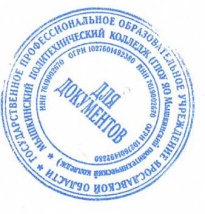 Мышкинскогополитехнического колледжа
/_Т.А. Кошелева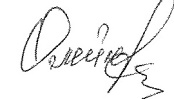  «30» августа 2021 г Приказ№_____от______2021годаРАБОЧАЯ ПРОГРАММАУЧЕБНОЙ ДИСЦИПЛИНЫ"ПМ 03. Заправка транспортных средств горючими смазочными материалами"МДК 03.01 "Оборудование и эксплуатация заправочных станций. МДК 03.02 "Организация транспортировки, приема, хранения и отпуска нефтепродуктов"Профессия: 23.01.03 "Автомеханик"Форма обучения: очнаяНормативный срок обучения: 2 года 10 месяцевРазработчик:преподавательМолодцова М.Н.СОГЛАСОВАНО НА ЗАСЕДАНИИ МК«30» августа 2021 г.Мышкин, 2021ПАСПОРТ РАБОЧЕЙ ПРОГРАММЫ МДК 03.01. Оборудование и эксплуатация заправочных станцийМДК 03.02. Организация транспортировки, приема хранения и отпуска нефтепродуктов1.1. Область применения рабочей программыявляется частью рабочей программы подготовки квалифицированных рабочих,служащих (ППКРС СПО) в соответствии с ФГОС по профессии23.01.03 «Автомеханик» в части освоения основного вида профессиональной деятельности (ВПД): Заправка транспортных средств горючими и смазочными материалами и соответствующих профессиональных компетенций (ПК):1.	Производить заправку горючими и смазочными материалами транспортных средств на заправочных станциях.2.  Проводить технический осмотр и ремонт оборудования заправочных станций.3.  Вести и оформлять учетно-отчетную и планирующую документацию.Рабочая программа может быть использована в дополнительном профессиональном образовании и профессиональной подготовке работников в области транспорта при наличии основного общего образования. Опыт работы не требуется.1.2. Место учебной дисциплины в структуре основной профессиональной образовательной программы: дисциплина входит в состав профессионального модуля ПМ 03 «ЗАПРАВКА ТРАНСПОРТНЫХ СРЕДСТВ ГОРЮЧИМ СМАЗОЧНЫМИ МАТЕРИАЛАМИ»1.3.	Цели и задачи учебной дисциплины — требования к результатам освоения профессионального модуляЦелью освоения является усвоение теоретических знаний в области оборудования и эксплуатации заправочных станций, организации транспортировки, приема хранения и отпуска нефтепродуктов, приобретение умений применять эти знания.Задачи ПМ 03. МДК 03.01, МДК 03.02:усвоение основных занятий в области оборудования и эксплуатации заправочных станций, организации транспортировки, приема хранения и отпуска нефтепродуктов;изучение теории и практики технического обслуживания и ремонта измерительной аппаратуры и приборов..приобретение умений оформления учетно-отчетной документации и работы на кассовом аппарате;выбора и применения приборов и оборудования для заправки топливо-смазочными материалами;3овладение умениями и практическим опытом заправки транспортных средств горючими и смазочными материалами; перекачки топлива в резервуары; отпуска горючих и смазочных материалов.целью овладения указанным видом профессиональной деятельности и соответствующими профессиональными компетенциями обучающийся в ходе освоения профессионального модуля должен:иметь практический опыт:технического обслуживания и ремонта измерительной аппаратуры и приборов, оборудования заправочной станции;заправки транспортных средств горючими и смазочными материалами;перекачки топлива в резервуары;отпуска горючих и смазочных материалов;оформления учетно-отчетной документации и работы на кассовом аппарате.уметь:-	проводить текущий ремонт обслуживаемого оборудования;-	производить пуск и остановку топливно-раздаточных колонок;-	применять приборы и оборудование для заправки топливо-смазочными материалами (ТСМ);-	выполнять метрологическую проверку приборов и средств измерения;-	производить ручную заправку горючими и смазочными материалами транспортных и самоходных средств;-	производить заправку газобаллонного оборудования транспортных средств;-	производить заправку летательных аппаратов, судов и всевозможных установок;-	осуществлять транспортировку и хранение баллонов и сосудов со сжиженным газом;-	оформлять учетную документацию;- учитывать расход эксплуатационных материалов; - проверять и применять средства пожаротушения;- использовать средства электронно-вычислительной техники; знать:устройство и конструктивные особенности обслуживаемого заправочного оборудования, контрольно-измерительных приборов и правила их безопасной эксплуатации;конструкцию и правила эксплуатации автоматизированной системы отпуска нефтепродуктов;физические и химические свойства нефтепродуктов, применяемых для заправки транспортных средств в зимнее и летнее время;4правила эксплуатации резервуаров, технологических трубопроводов, топливораздаточного оборудования и электронно-автоматической системы управления;последовательность ведения процесса заправки транспортных средств;правила безопасности при эксплуатации заправочных станций сжиженного газа;правила проверки на точность и наладки узлов системы;порядок отпуска и оплаты нефтепродуктов по платежным документам;порядок оформления заявок и материально-отчетной документации;средства метрологии, стандартизации и сертификации;технические условия регулировки устройств заправки транспорта ТСМ исжиженным газом;— сроки государственной проверки измерительной аппаратуры и приборов.1.4.	Рекомендуемое количество часов на освоение рабочей программы ПМ.03 МДК03.01, МДК 03.02:всего — 96 часов, в том числе:максимальной учебной нагрузки обучающегося — 124 часов, включая обязательную аудиторную учебную нагрузку обучающегося — 83 часа; самостоятельную работу обучающегося — 42 часов;52. СТРУКТУРА И СОДЕРЖАНИЕ ПМ.03.МДК 03.01. Оборудование и эксплуатация заправочных станций МДК03.02. Организация транспортировки, приема хранения и отпусканефтепродуктов2.1. Объем ПМ.03. МДК 03.01, МДК 03.02 и виды учебной работы Таблица 1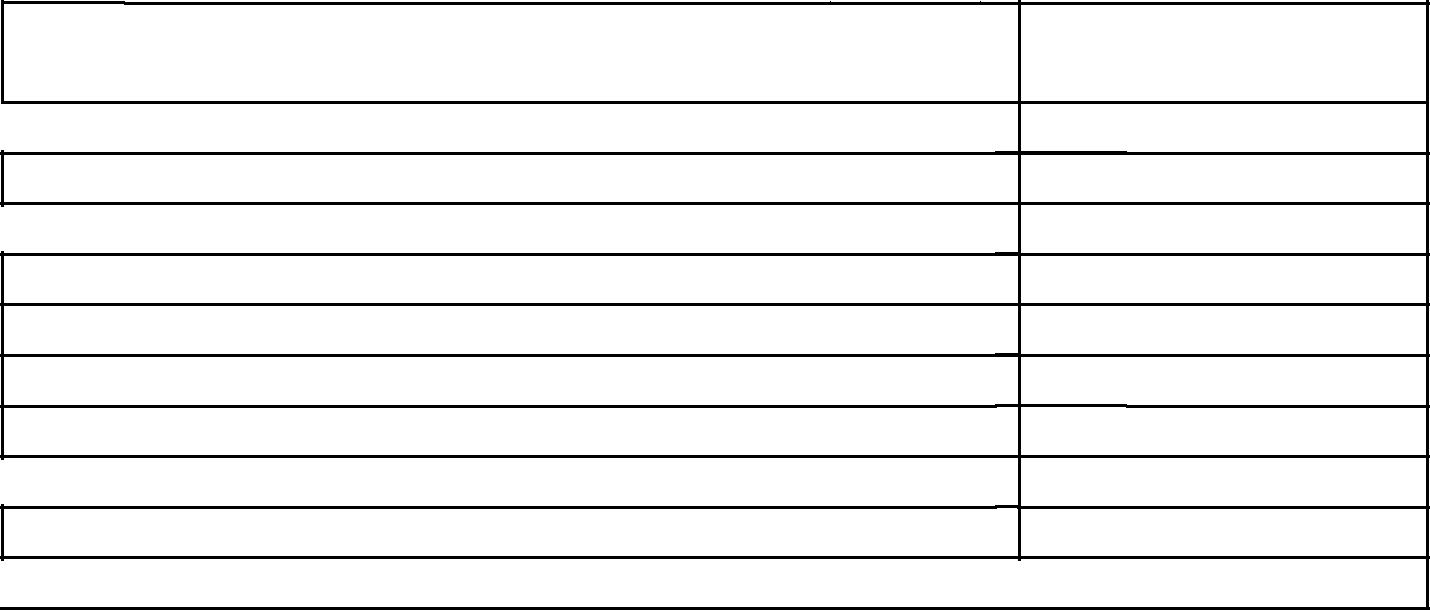 Вид учебной работы	Количество часов Максимальная учебная нагрузка (всего)	124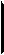 Обязательная аудиторная учебная нагрузка (всего)	83 в том числе: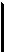 теоретические занятия	53практические занятия	30контрольные работыСамостоятельная работа обучающегося (всего) в том числе:	41тематика внеаудиторной самостоятельной работы  Итоговая аттестация в форме экзамена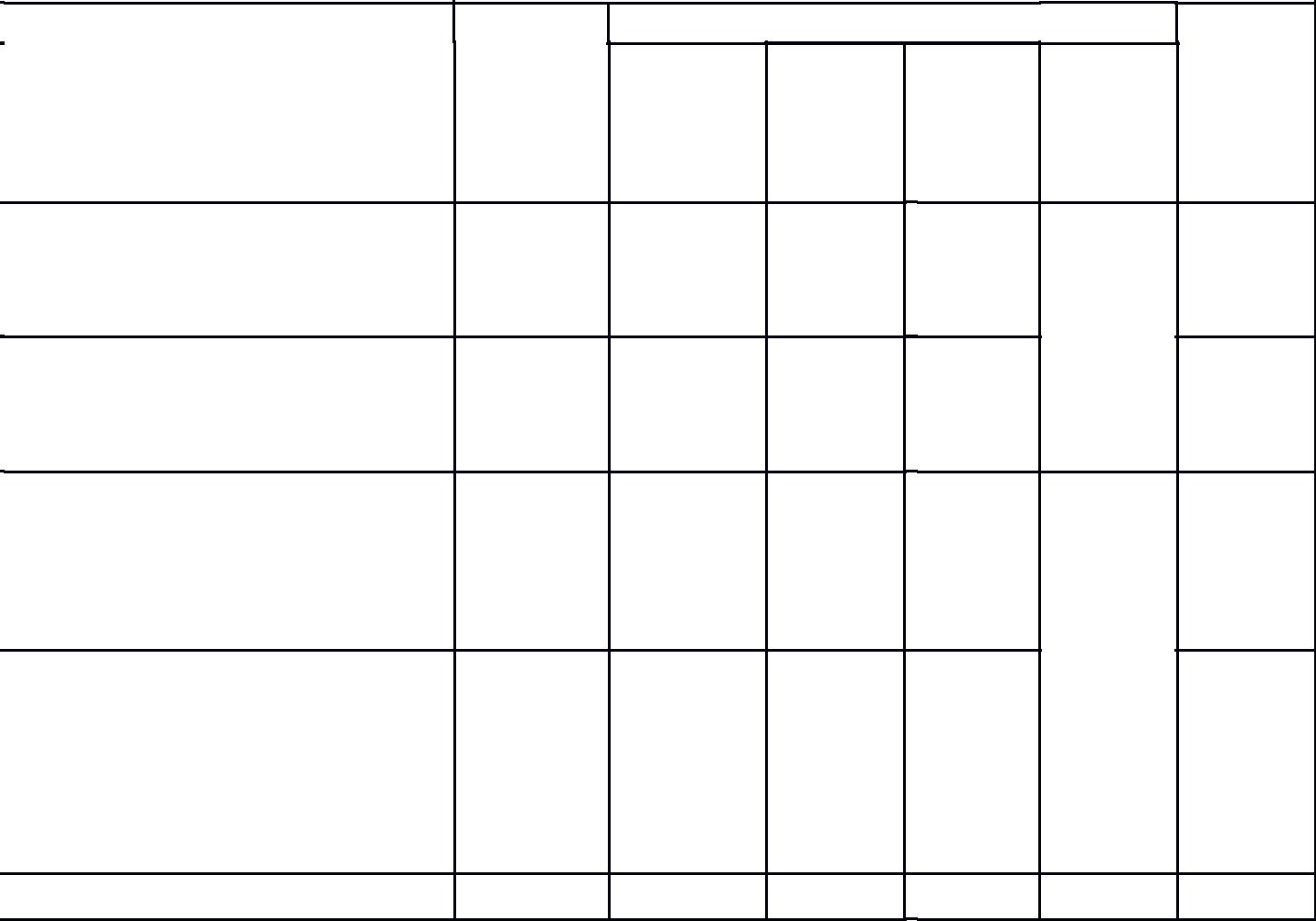 6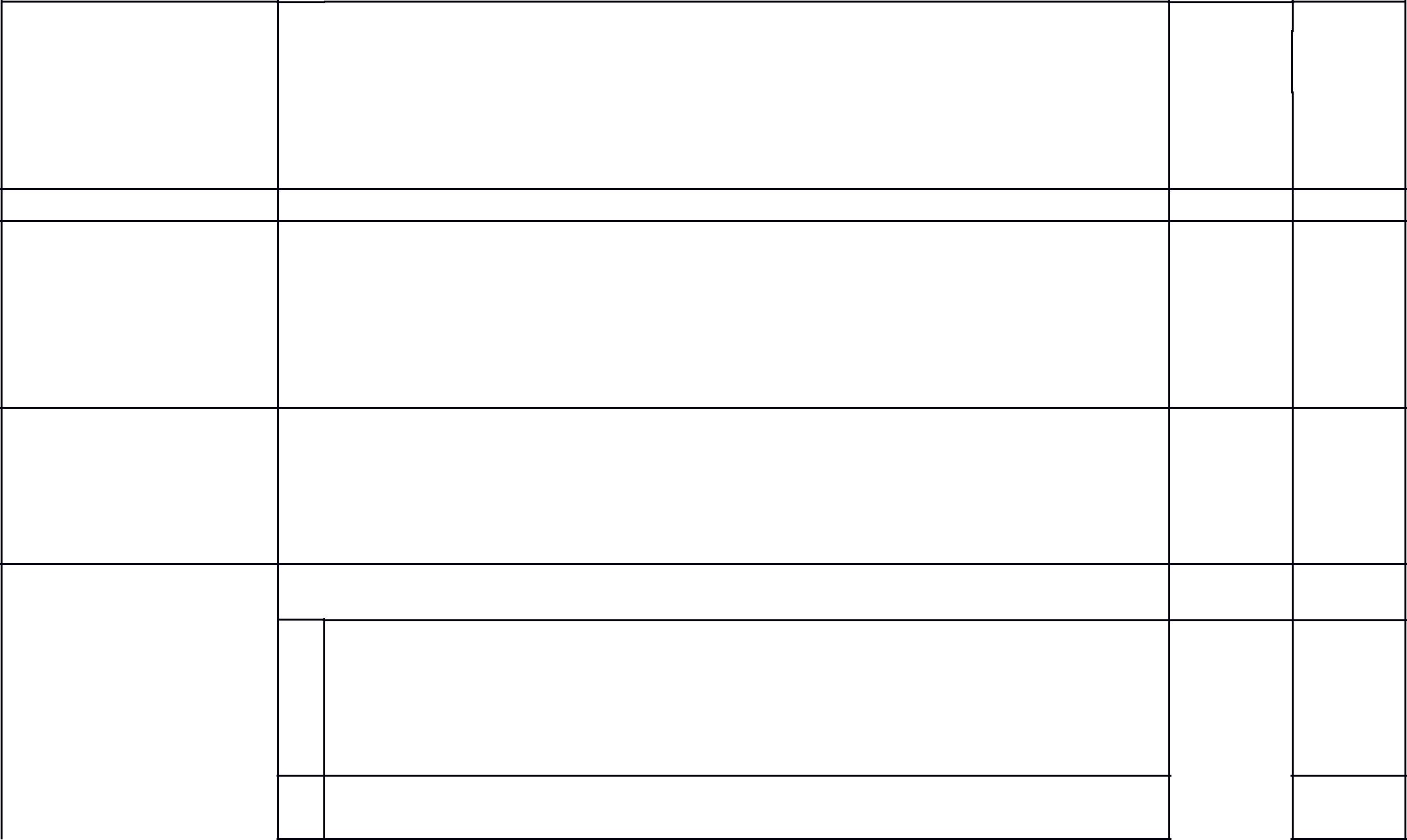 7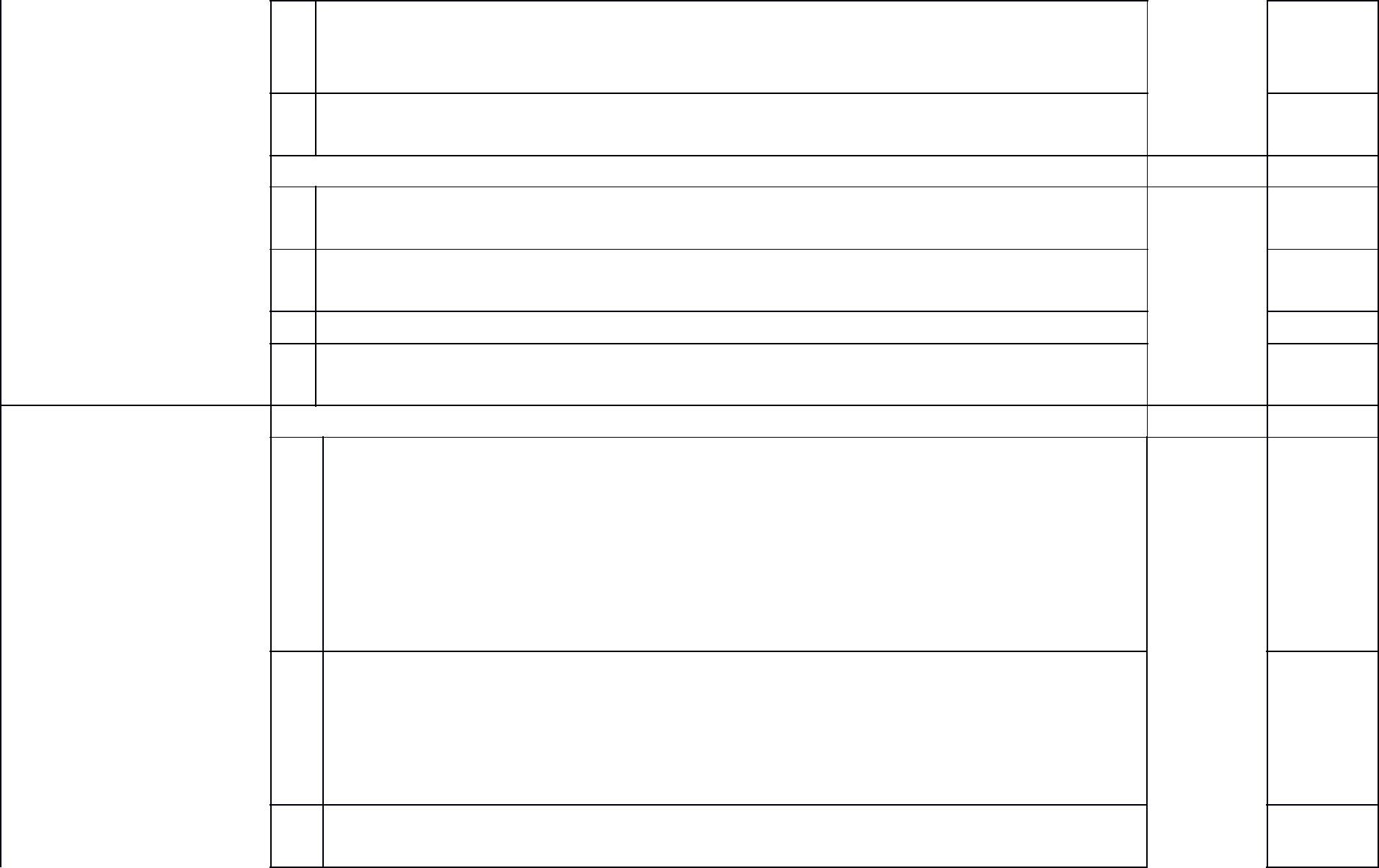 8АЗС. Требования к территории, зданию и сооружениям.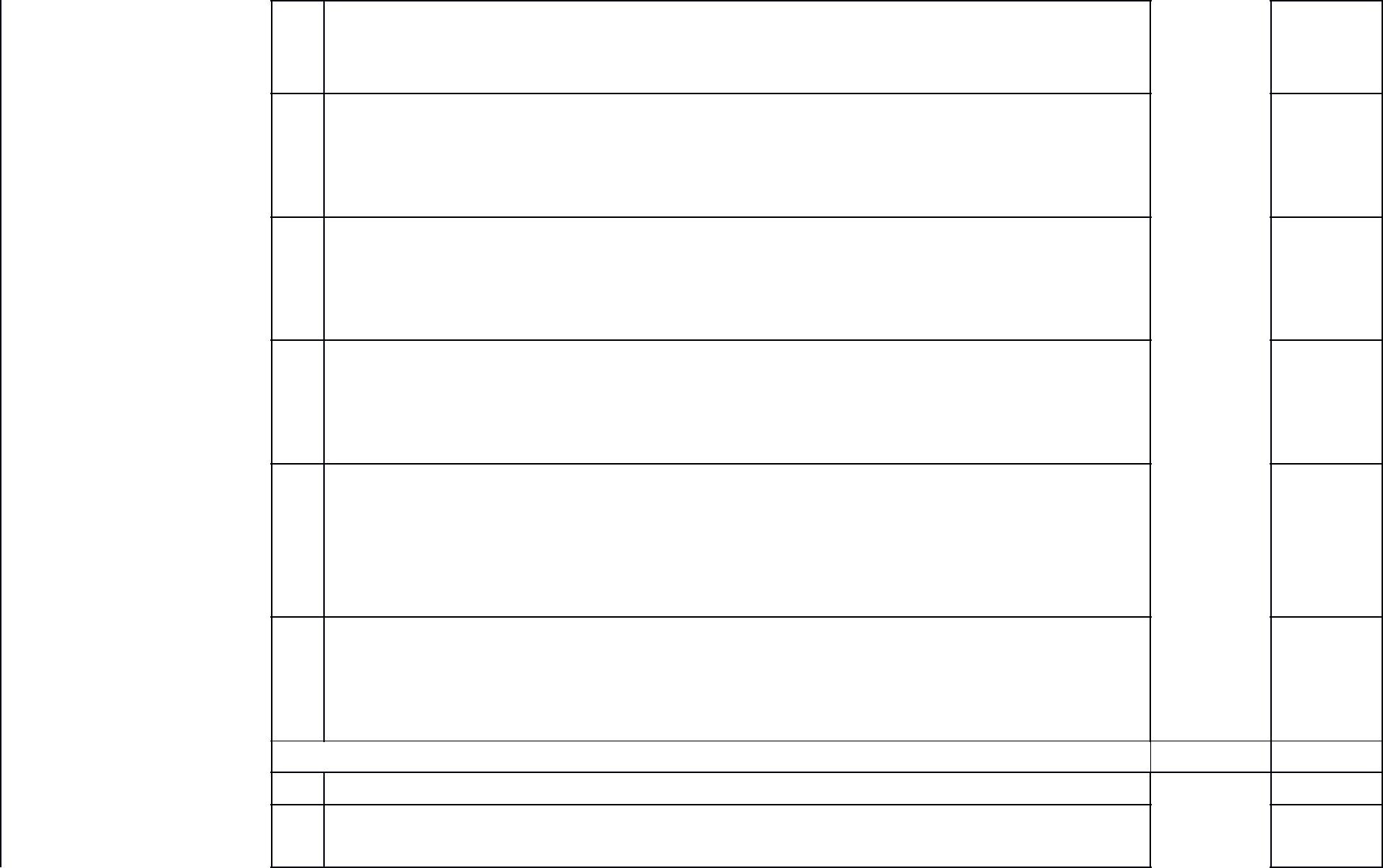 9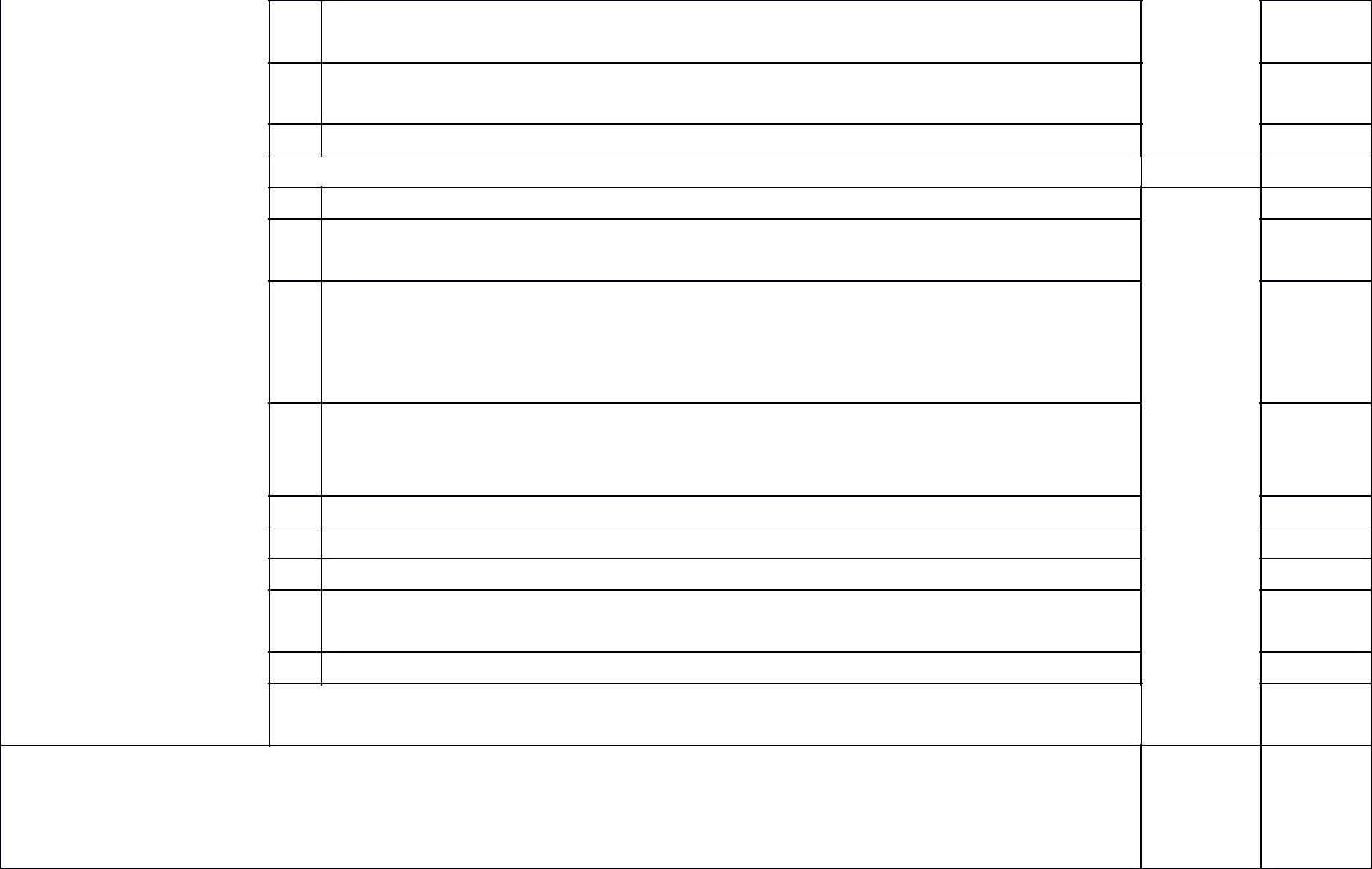 Самостоятельная работа обучающихся при изучении раздела 1Систематическая проработка конспектов занятий, учебной и специальной технической литературы (по вопросам к параграфам, главам учебных пособий, составленным преподавателем).10Углубленное изучение тем (по вопросам, составленным преподавателем).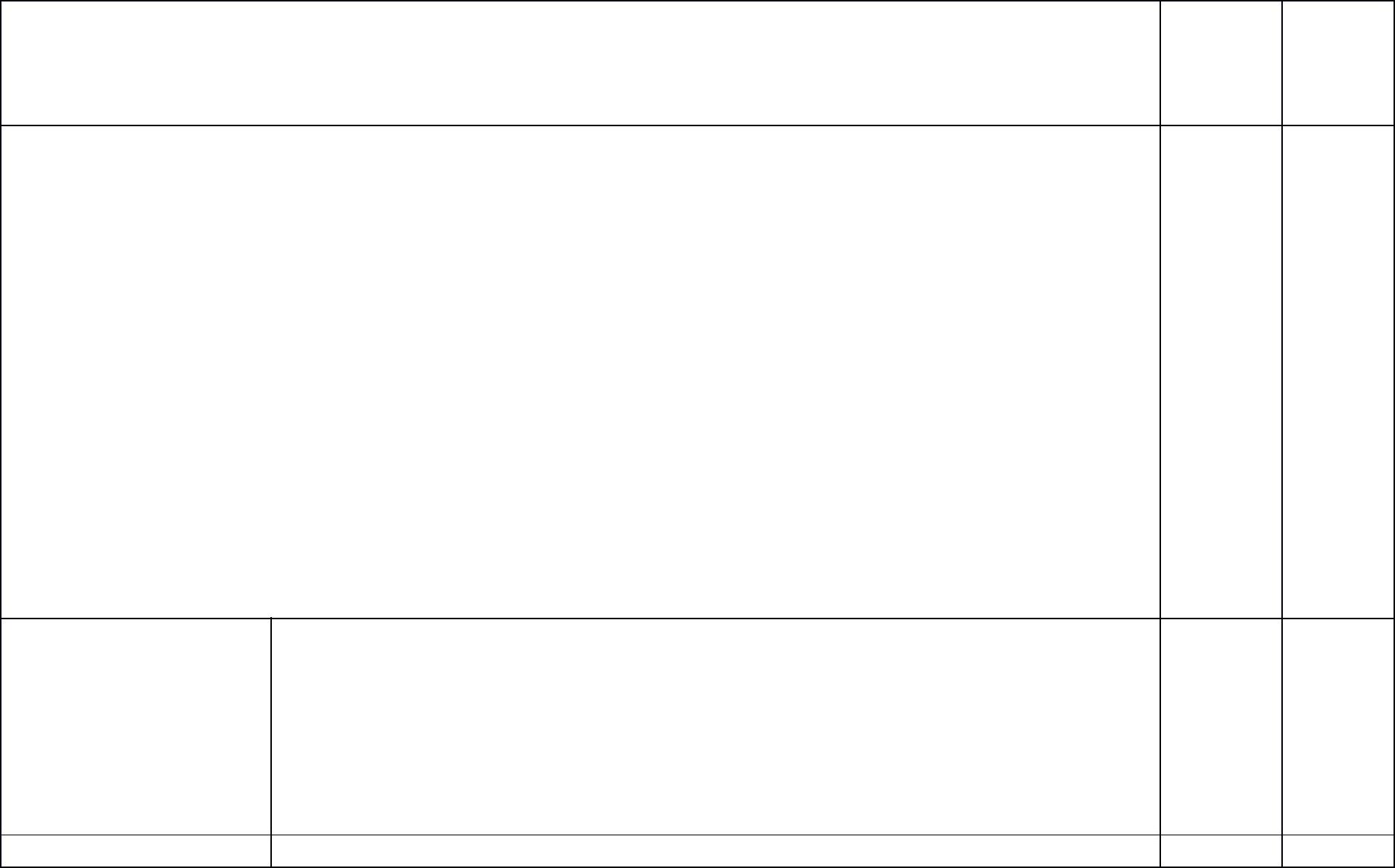 Составление паспортов, актов, журналов работы автозаправочных станций (по исходным данным, составленным преподавателем)Примерная тематика домашних заданий:1.	Паспорт автозаправочной станции.2.	Паспорт резервуара автозаправочной станции.3.	Журнал учета работы топливораздаточной колонки.4.	Акт выполнения зачистки резервуара.5.	Журнал учета поступивших нефтепродуктов.6.	Акт приемки-сдачи нефтепродуктов из резервуаров судов на АЗС.7.	Акт учета нефтепродуктов при выполнении работ по проверке погрешности топливораздаточной колонки.8. Акт учета нефтепродуктов при выполнении ремонтных работ на топливораздаточной колонке (маслораздаточной колонке).9.	Паспорт на вид топливо-смазочного материала и его сравнение с ГОСТом ТСМ.10. Обзор современных ТСМ.Выполнение реферата по темам: «Организация многотопливных АЗС в современных условиях», «Основные свойства ТСМ и их влияние на работу двигателя»Раздел 2. Выполнениеработ по организациитранспортировки,приема, хранения иотпуска нефтепродуктовМДК 03.2.11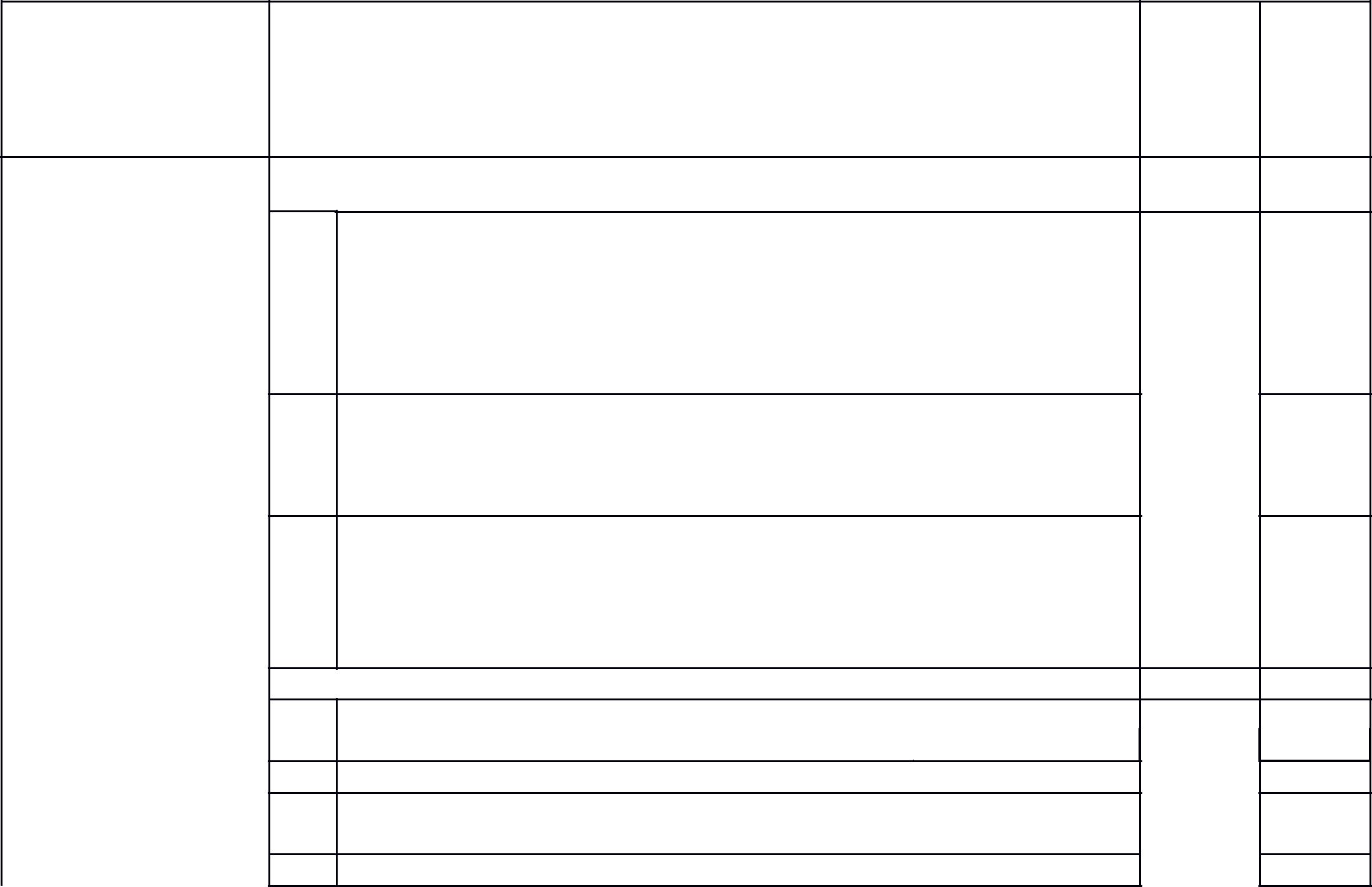 12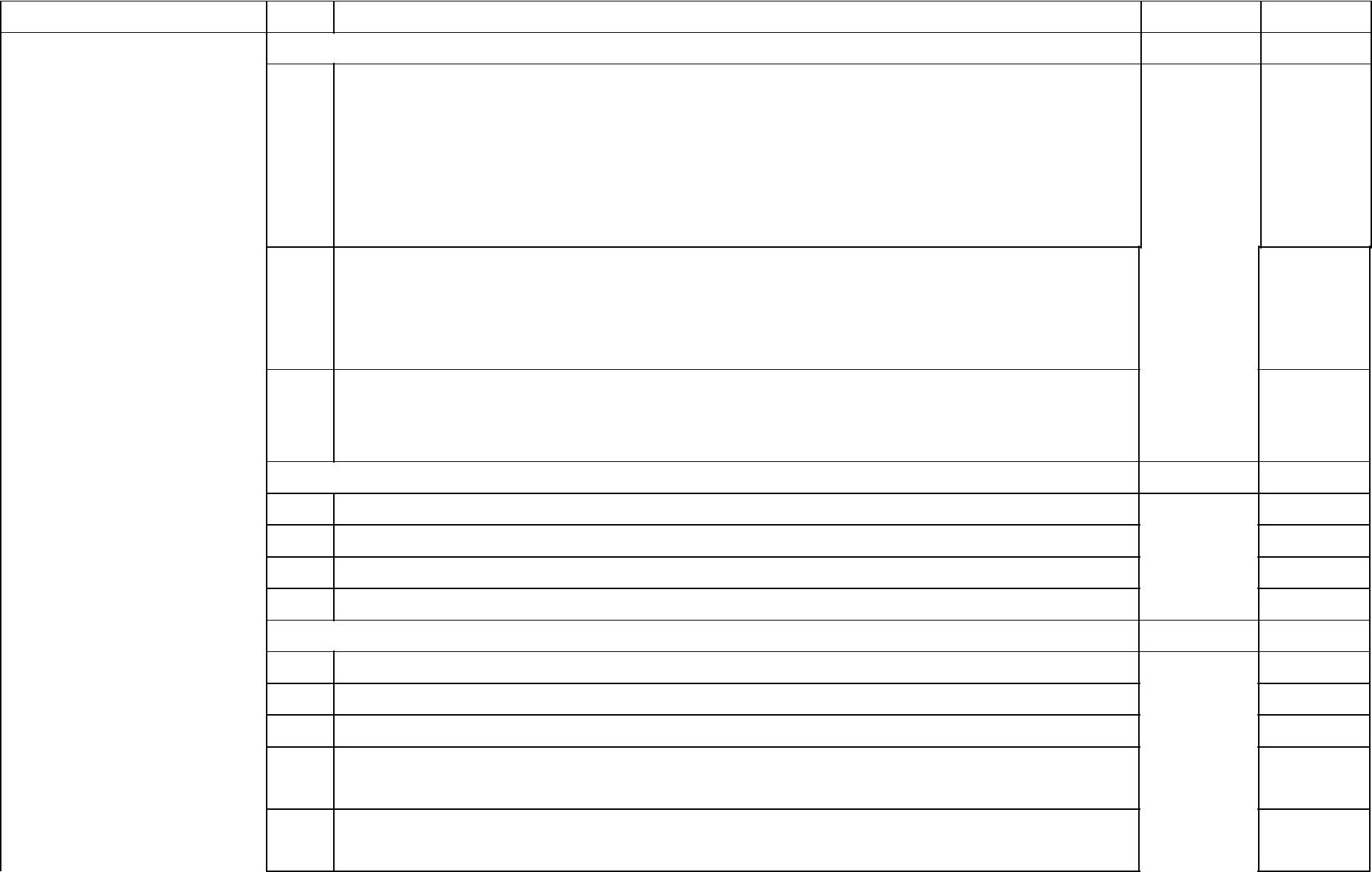 13Заправка летательных аппаратов, судов и всевозможных установок Контрольная работа «Организация транспортировки, приема хранения и 1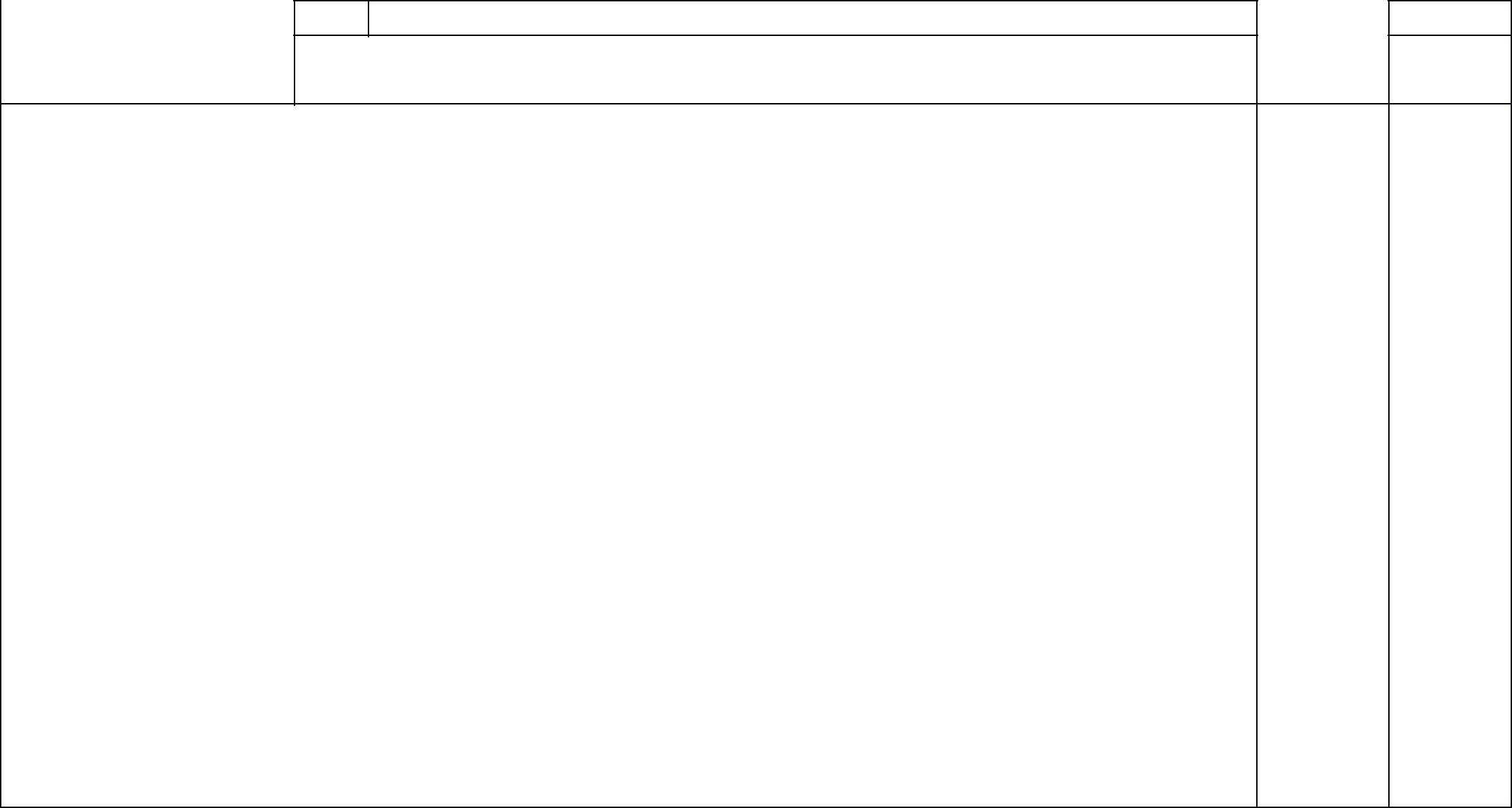 отпуска нефтепродуктов» Самостоятельная работа обучающихся при изучении раздела 2Систематическая проработка конспектов занятий, учебной и специальной технической литературы (по вопросам к параграфам, главам учебных пособий, составленным преподавателем).Углубленное изучение тем (по вопросам, составленным преподавателем).Составление паспортов, актов, журналов работы автозаправочных станций (по исходным данным, составленным преподавателем).Примерная тематика домашних заданий:1.	Правила безопасного слива топлива из автоцистерны в резервуар автозаправочной станции.2.	Безопасное хранение топлива.3.	Инструктивная карта ведения процесса заправки транспортных средств.4.	Заборная карта.5. Акт сверки взаиморасчетов отпуска и оплаты нефтепродуктов по платежным документам (по исходным данным, составленным преподавателем).Выполнение реферата по темам: «Дополнительное оборудование автомобилей-цистерн, перевозящих нефтепродукты», «Экологическая деятельность АЗС», «Предупреждение черезвычайных ситуаций на АЗС»Для характеристики уровня освоения учебного материала используются следующие обозначения: 1 — ознакомительный (узнавание ранее изученных объектов, свойств);142 — репродуктивный (выполнение деятельности по образцу, инструкции или под руководством);153. УСЛОВИЯ РЕАЛИЗАЦИИ ПРОГРАММЫ ПМ 03 МДК 03.01, МДК 03.023.1. Требования к минимальному материально-техническому обеспечениюРеализация программы предполагает наличие учебного кабинета «Устройство автомобилей»; лаборатории «Техническое оборудование заправочных станций и технологии отпуска горюче-смазочных материалов»; слесарной мастерской.Оборудование учебного кабинета и рабочих мест кабинета: - рабочие места по количеству обучающихся; - рабочее место преподавателя;-	наглядные пособия (макеты, плакаты, презентации, схемы электрооборудования);- измерительные приборы (уровнеметр, метроштоки, ареометры,нефтеденсиметры, погружные насосы, пистолет топливораздаточный );- учебно-наглядное пособие «Система контроля заправочных станций»;- учебно-наглядное пособие «Контрольно –измерительные системы»;- учебно-наглядное пособие «Система управления АЗС»;- учебно-наглядное пособие «Система автоматизации АЗС»;- учебно-наглядное пособие «Резервуары для нефтепродуктов»; - учебно-наглядное пособие «Блок-бокс топливозаправочный»; - учебно-наглядное пособие «АЗС контейнерного типа»; - комплект бланков учётно-отчётной документации; - образцы топливо-смазочных материалов; Технические средства обучения:- компьютер, мультимедийный проектор.Оборудование лаборатории и рабочих мест лаборатории: - рабочие места по количеству обучающихся; - рабочее место преподавателя; - топливораздаточная колонка; - инструктивные карты;- пульт управления топливораздаточной колонкой;- контрольно-кассовая машина;- образцы технической документации;- контрольно-измерительные приборы;- образцы топливо-смазочных материалов.163.2.	Информационное обеспечение обученияПеречень рекомендуемых учебных изданий, интернет-ресурсов, дополнительной литературыОсновные источники:1.	ГОСТ Р 51866-2002. Топлива моторные. Бензин неэтилированный. Технические условия.2. ГОСТ 12.1.005-88. ССБТ. Общие санитарно-гигиенические требования к воздуху рабочей зоны.3. Приказ Минэнерго РФ от 1.08.2001 г. № 229 «О введении в действие правил технической эксплуатации автозаправочных станций (РД 153-39.2080-01)» (ред. от 17.06.2003 г. № 226).4. Методические рекомендации Минтруда России от 13.05.2004 г. Методические рекомендации по разработке инструкций по охране труда для работников стационарных и передвижных автозаправочных станций, нефтебаз, складов ГСМ.5. Приказ Министерства энергетики Российской Федерации от 19.06.2003 г. №231 «Об утверждении инструкции по контролю и обеспечению сохранения качества нефтепродуктов в организациях нефтепродуктообеспечения».6. Приказ Министерства транспорта РФ от 17.07.2008 г. № 108 Об утверждении Федеральных авиационных правил «Подготовка и выполнение полетов в гражданской авиации Российской Федерации» (в ред. Приказа Минтранса РФ от 23.06.2009 г. № 100).7. Приказ МЧС РФ от 18.06.2003 г. №3 13 «Об утверждении Правил пожарной безопасности в Российской Федерации (ППБ 01-03)».Приказ Министерства топлива и энергетики Российской Федерации от 4.07.1995 г. № 144 «Типовая инструкция по охране труда для электрослесаря автозаправочных станций ТОИ Р-112-10-95».9. Постановление Правительства РФ от 20.11.2010 г. № 316 «Об утверждении Правил дорожного движения Российской Федерации».10. Постановление Минтруда РФ от 06.05.2002 г. № 33 «Об утверждении Межотраслевых правил по охране труда при эксплуатации нефтебаз, складов ГСМ, стационарных и передвижных автозаправочных станций».11.	Постановление Госгортехнадзора России от 27.05.2003 г. № 40 ПБ от 27.05.2003 г. № 12-609-03 «Об утверждении Правил безопасности для объектов, использующих сжиженныеуглеводородные газы».12. Постановление Правительства РФ от 27.10.2003 г. № 646 «О вредных и (или) опасных производственных факторах и работах, при выполнении которых проводятся предварительные и периодические медицинские осмотры (обследования), и порядке проведения этих осмотров (обследований) (с изм. на 1.02.2005 г.)».17Постановление Главного государственного санитарного врача РФ от 30.04.2003 г. № 76 «О введение в действие ГН 2.2.5.1313-03 «Предельно допустимые концентрации (ПДК)вредных веществ в воздухе рабочей зоны».14.	Цагарели Д.В., Бондарь В.А., Зоря Е.И. Операции с нефтепродуктами:Автозаправочные станции. М.: Паритет Граф, 2008.15. Цагарели Д.В., Бондарь В.А., Зоря Е.И. Технологическое оборудование автозаправочных станций (комплексов). М.: Паритет Граф, 2006.Дополнительные источники:Пособие по безопасной работе на автозаправочных станциях. М.: ЗАО «Издательство НЦ ЭНАС», 2006.Правила технической эксплуатации автозаправочных станций. Новосибирск: Сибирское университетское издательство, 2008.Интернет-ресурсы: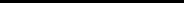 1. Техническая энциклопедия. Форма доступа: www.ai 08.org2. «Транспорт России» (журнал). Форма доступа: www .transportrussia.ru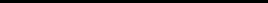 3. Сайт Министерства транспорта РФ: www.mintrans.ru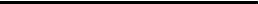 18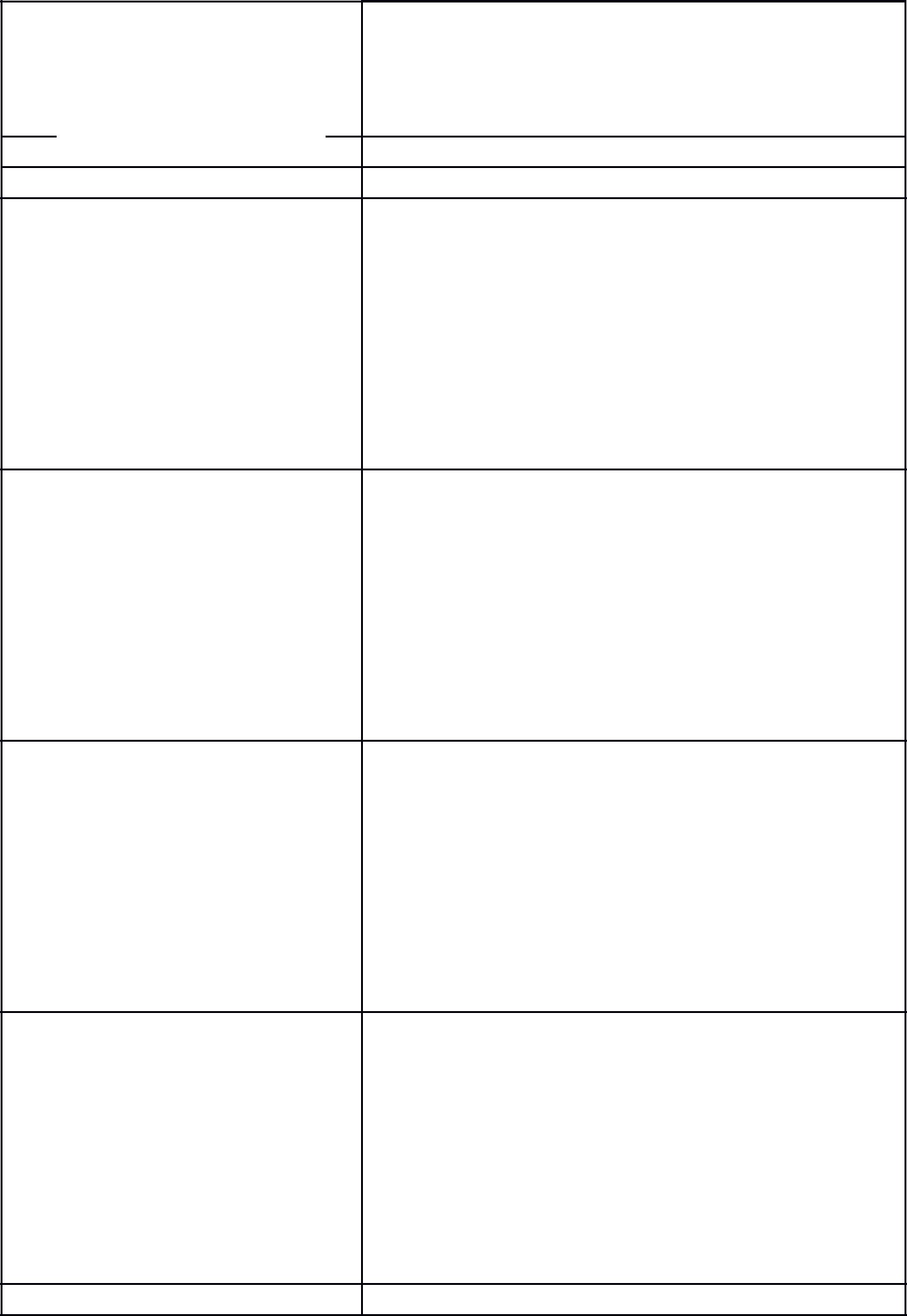 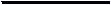 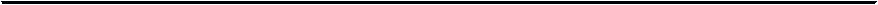 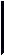 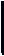 20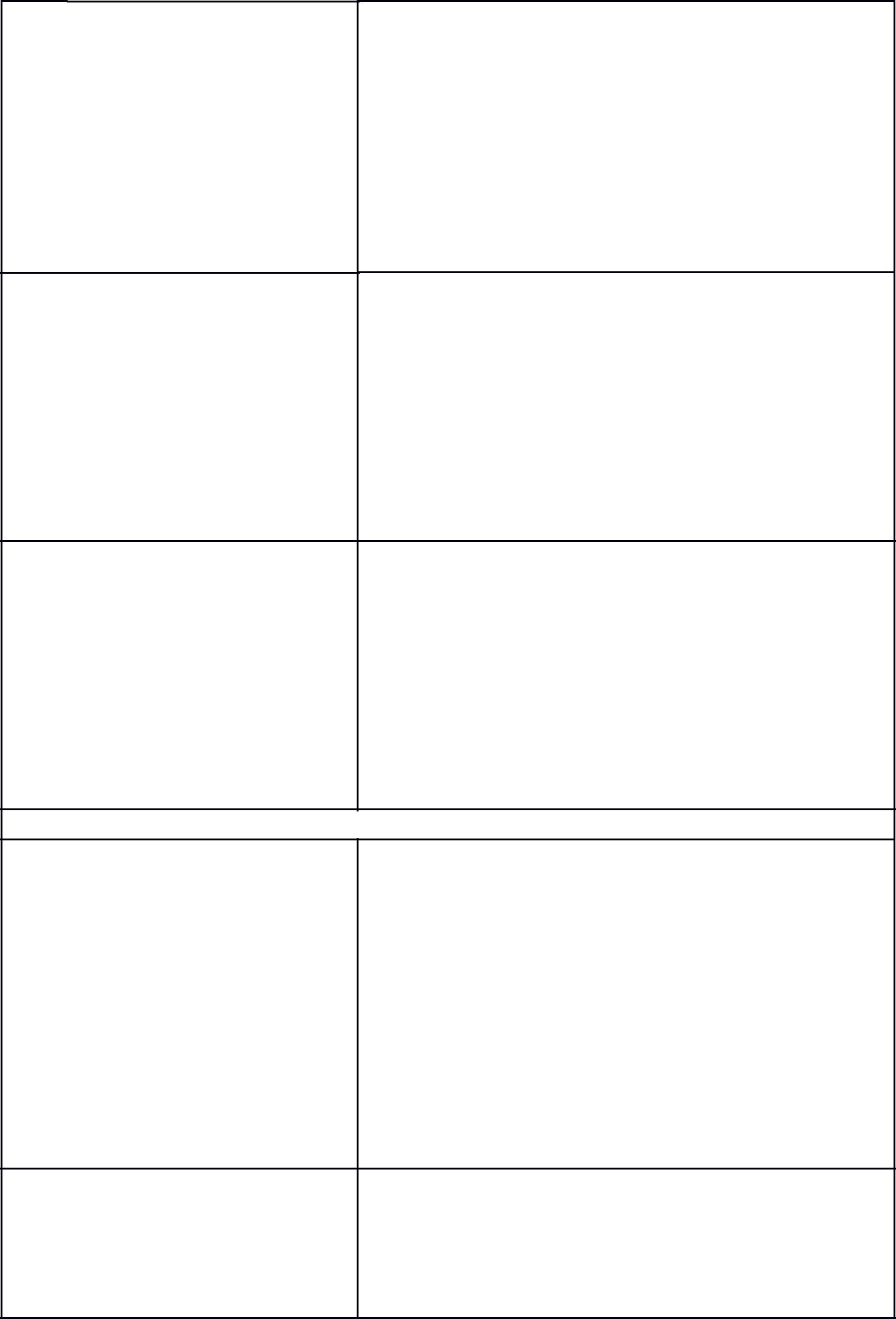 21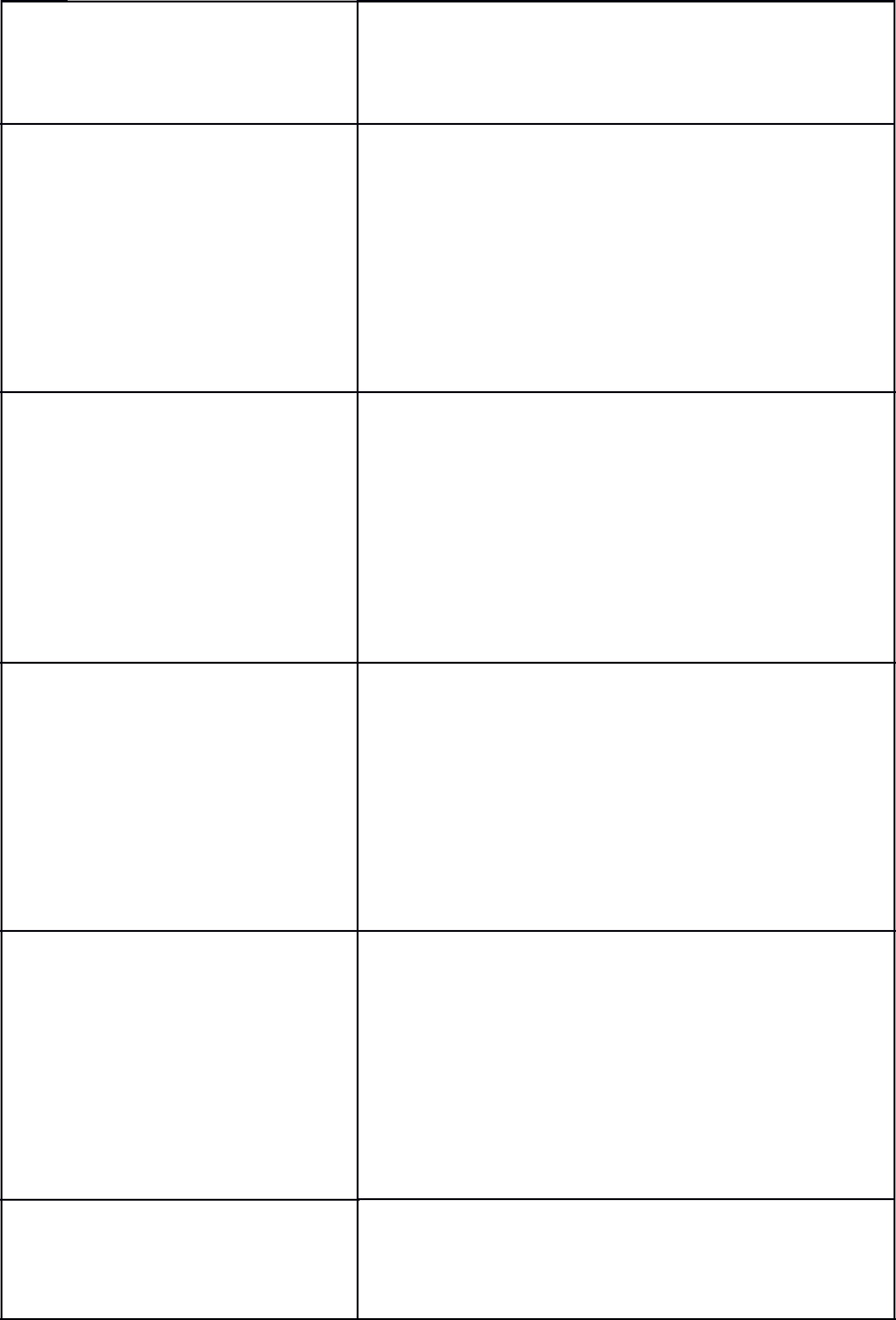 22сроки государственной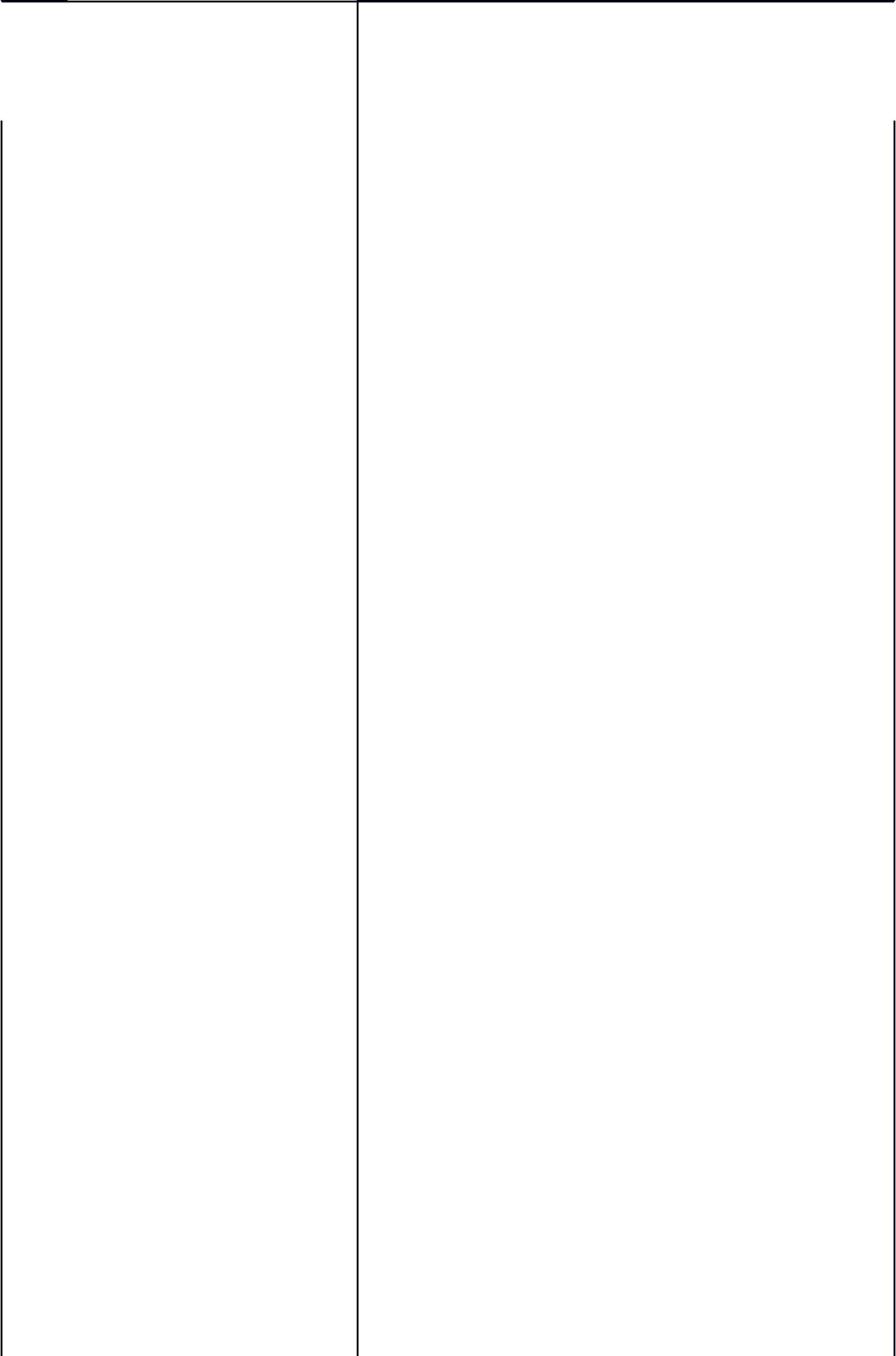 Анализ самостоятельного выполненияпроверкипрактического заданияизмерительной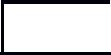 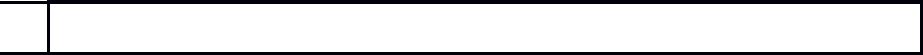 23аппаратуры и приборов. Текущий контроль в форме защиты практических работ;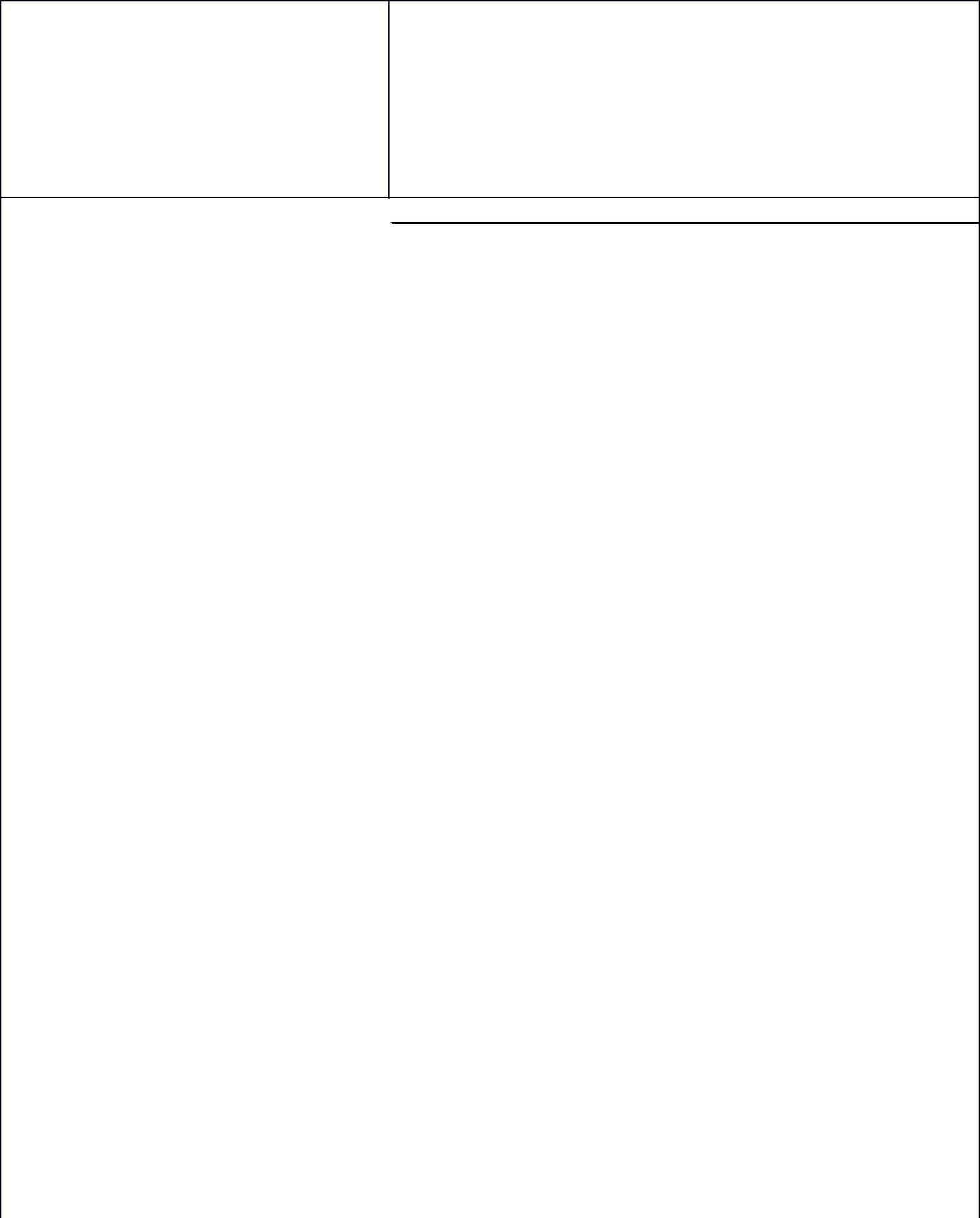 Тестирование Проверка выполнениясообщений.Формы и методы контроля и оценки результатов обучения должны позволять проверять у обучающихся не только сформированность профессиональных компетенций, но и развитие общих компетенций и обеспечивающих их умений.24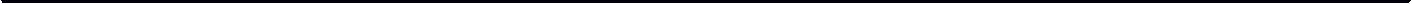 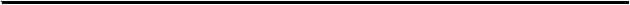 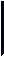 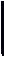 25технологических шахтах и состояния уплотнительных прокладок; точное соблюдение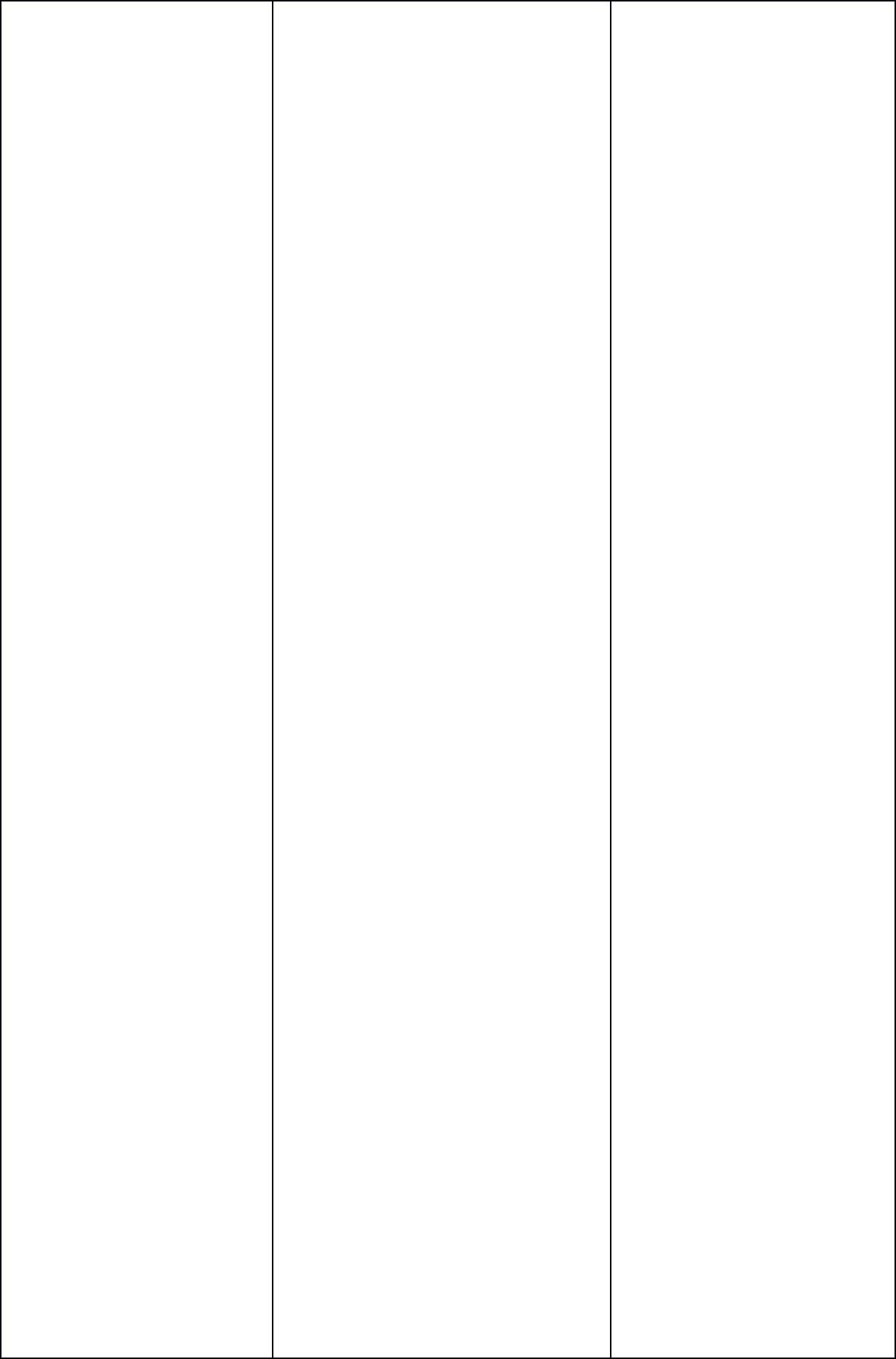 правил безопасных приемовтрудапроверке погрешности ТРКпри выполнении ремонтных работ на ТРК (МРК); точное ведение заборной26карты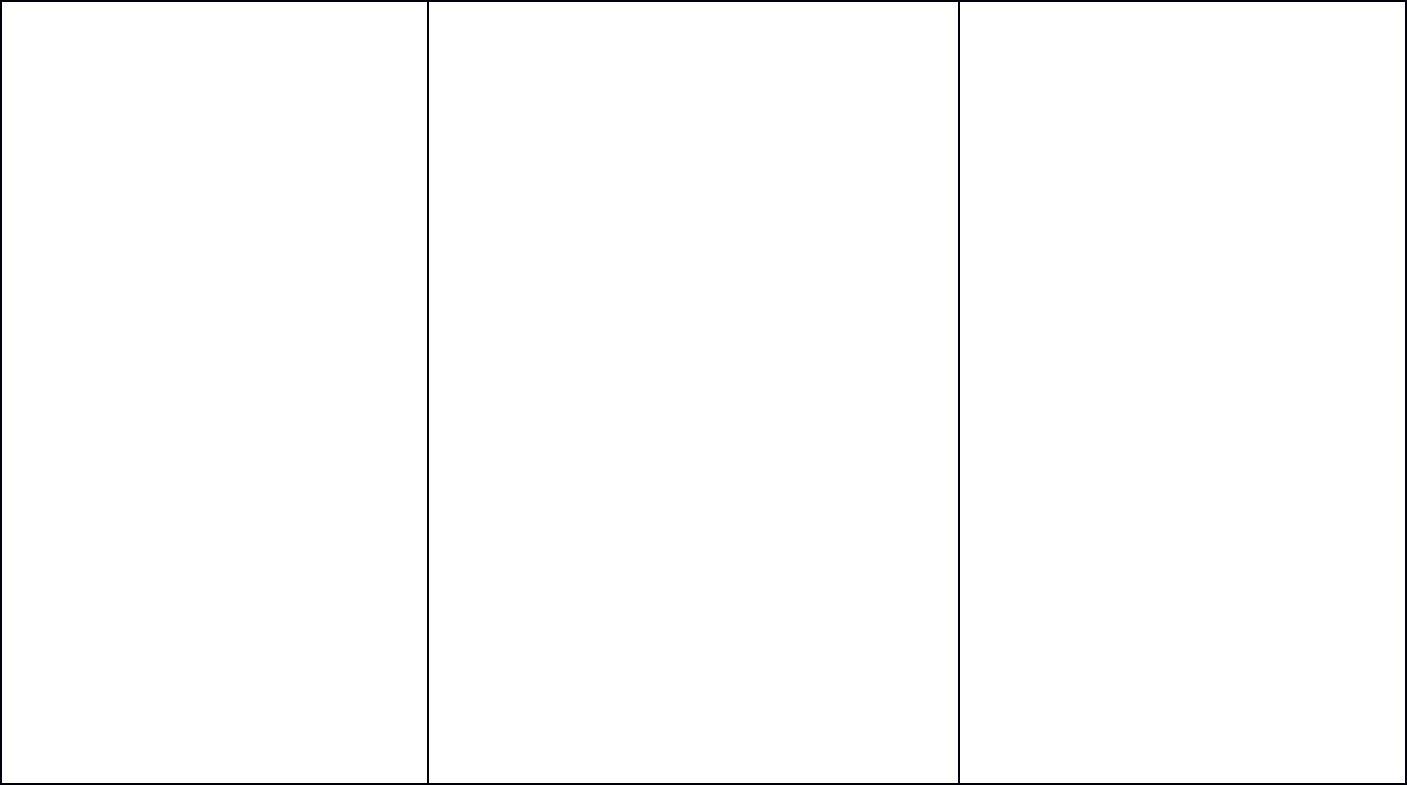 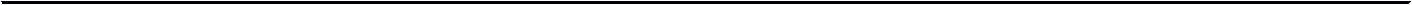 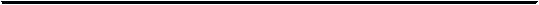 27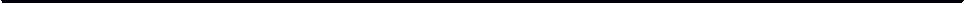 28участие во внеучебной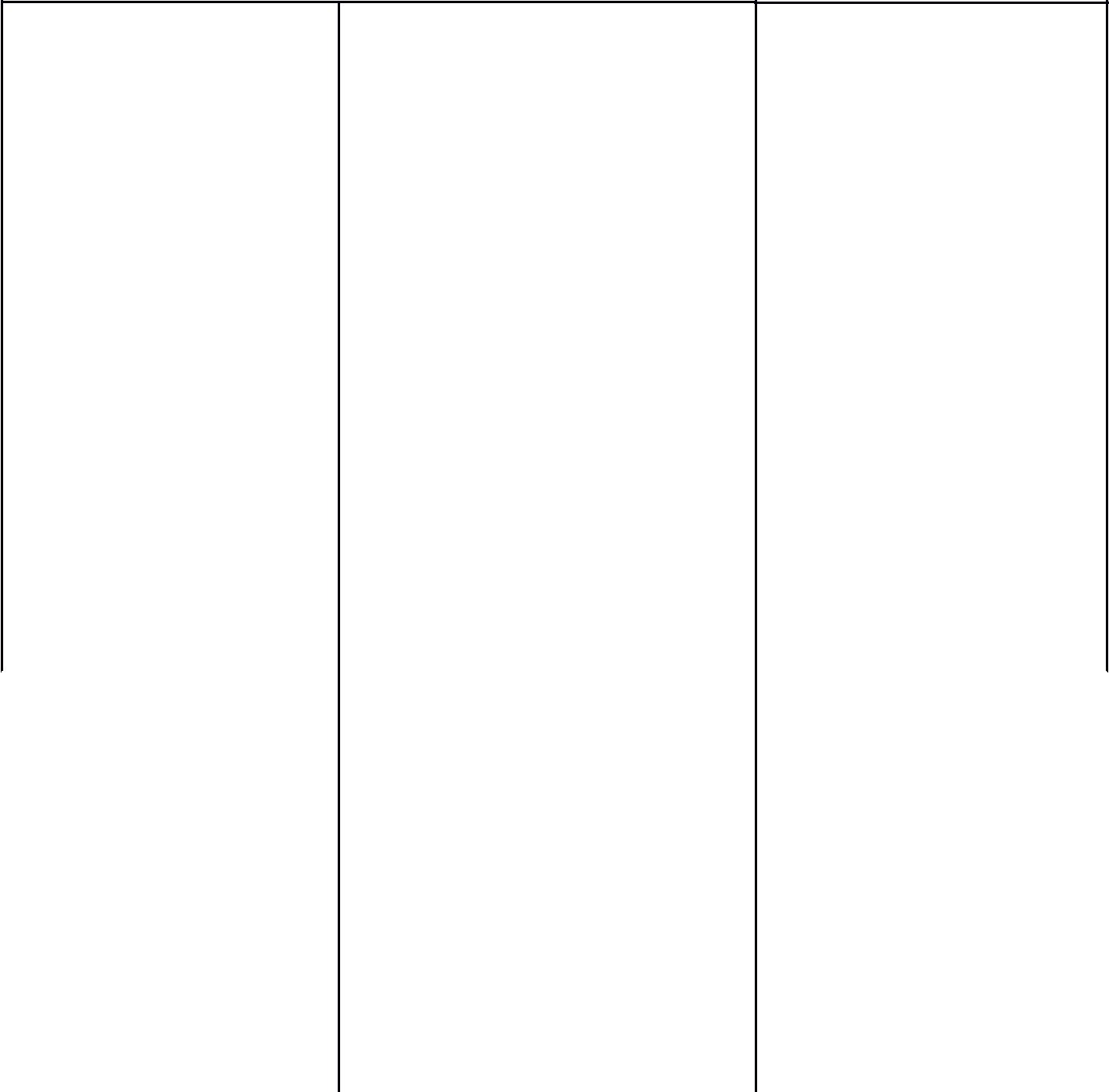 деятельности29СОДЕРЖАНИЕ1.ПАСПОРТ ПРОГРАММЫ42.СТРУКТУРА И СОДЕРЖАНИЕ63.УСЛОВИЯ РЕАЛИЗАЦИИ164.КОНТРОЛЬ И ОЦЕНКА РЕЗУЛЬТАТОВ ОСВОЕНИЯ19Таблица 2Таблица 2ТемаВсегоВ том числеВ том числеСамос-ТемаВсегоВ том числеВ том числеСамос-часовТеоре-ПрактиЛабораКонтротоятельаудитортичес-ческие-льныенаяныхкиезаня-торныеработыработазанятийзанятиятияработыТема 1.1. УстройствоТема 1.1. УстройствоТема 1.1. УстройствоТема 1.1. Устройство2618816заправочногозаправочногозаправочногооборудованияоборудованияоборудованияТема1.2. Устройство и1.2. Устройство и1.2. Устройство и4024115117правилаправилаэксплуатацииэксплуатациизаправочных станцийзаправочных станцийзаправочных станцийзаправочных станцийТема 2.1.Тема 2.1.8628Транспортировка,Транспортировка,Транспортировка,прием и хранениеприем и хранениеприем и хранениенефтепродуктовнефтепродуктовнефтепродуктов1Тема2.2.Процесс73228заправкизаправкитранспортныхтранспортныхсредствсредстви порядоки порядокотпускаотпускаиоплатынефтепродуктовнефтепродуктовнефтепродуктовИтого83512372413.2. Содержание обучения по ПМ 03. МДК 03.01, МДК 03.023.2. Содержание обучения по ПМ 03. МДК 03.01, МДК 03.023.2. Содержание обучения по ПМ 03. МДК 03.01, МДК 03.023.2. Содержание обучения по ПМ 03. МДК 03.01, МДК 03.02НаименованиеСодержание учебного материала, лабораторные работы и практическиеСодержание учебного материала, лабораторные работы и практическиеСодержание учебного материала, лабораторные работы и практическиеСодержание учебного материала, лабораторные работы и практическиеСодержание учебного материала, лабораторные работы и практическиеОбъемУровеньразделовзанятия, самостоятельнаязанятия, самостоятельнаязанятия, самостоятельнаячасовосвоенипрофессиональногоработа обучающихсяработа обучающихсяямодуля (ПМ),междисциплинарныхкурсов (МДК) и тем1234Раздел 1.Выполнение работ потехническомуобслуживаниюзаправочныхстанцийМДК 03.1.Оборудование иэксплуатациязаправочныхстанцийТема 1.1. УстройствоСодержаниеСодержание18заправочного1   Устройство и конструктивные особенности заправочного оборудования.1   Устройство и конструктивные особенности заправочного оборудования.1   Устройство и конструктивные особенности заправочного оборудования.1   Устройство и конструктивные особенности заправочного оборудования.1   Устройство и конструктивные особенности заправочного оборудования.2оборудованияТопливораздаточные колонки.Топливораздаточные колонки.2Топливные резервуары. Резервуары (наземные и подземные) дляТопливные резервуары. Резервуары (наземные и подземные) дляТопливные резервуары. Резервуары (наземные и подземные) дляТопливные резервуары. Резервуары (наземные и подземные) дляхранения ТСМ.2Перекачивающие агрегатыПерекачивающие агрегаты22Устройствоэлектрооборудованияиэлектронно-2автоматической системы управленияавтоматической системы управления3Устройстводистанционногоуправлениятопливораздаточными2колонками.Оборудование передвижных заправочных станцийОборудование передвижных заправочных станцийОборудование передвижных заправочных станций24Устройство и конструктивные особенности контрольно-измерительныхУстройство и конструктивные особенности контрольно-измерительныхУстройство и конструктивные особенности контрольно-измерительныхУстройство и конструктивные особенности контрольно-измерительных4приборов заправочного оборудованияприборов заправочного оборудованияПрактические занятияПрактические занятияПрактические занятия81Изучение устройства основного технологического оборудованияИзучение устройства основного технологического оборудованияИзучение устройства основного технологического оборудованияИзучение устройства основного технологического оборудования2заправочных станций и электронно-автоматической системы управлениязаправочных станций и электронно-автоматической системы управлениязаправочных станций и электронно-автоматической системы управлениязаправочных станций и электронно-автоматической системы управления2Изучениедистанционногоуправления2топливораздаточными колонкамитопливораздаточными колонками3Изучение оборудования передвижных заправочных станцийИзучение оборудования передвижных заправочных станцийИзучение оборудования передвижных заправочных станцийИзучение оборудования передвижных заправочных станций24Изучение принципов работы контрольно-измерительных приборовИзучение принципов работы контрольно-измерительных приборовИзучение принципов работы контрольно-измерительных приборовИзучение принципов работы контрольно-измерительных приборов2заправочного оборудованиязаправочного оборудованияТема 1.2. УстройствоСодержаниеСодержание24и правила1Устройство заправочных станций. Планировка заправочных станций:Устройство заправочных станций. Планировка заправочных станций:Устройство заправочных станций. Планировка заправочных станций:Устройство заправочных станций. Планировка заправочных станций:2эксплуатациитерритория, здания и сооружения. Виды заправочных станций. Общиетерритория, здания и сооружения. Виды заправочных станций. Общиетерритория, здания и сооружения. Виды заправочных станций. Общиетерритория, здания и сооружения. Виды заправочных станций. Общиезаправочныхположения  и  требования  к  размещению  заправочного  иположения  и  требования  к  размещению  заправочного  иположения  и  требования  к  размещению  заправочного  иположения  и  требования  к  размещению  заправочного  истанцийэлектрооборудования станции. Водоснабжение, канализация станции.электрооборудования станции. Водоснабжение, канализация станции.электрооборудования станции. Водоснабжение, канализация станции.электрооборудования станции. Водоснабжение, канализация станции.Обеспечение пожаро- и взрывобезопасности заправочных станции.Обеспечение пожаро- и взрывобезопасности заправочных станции.Обеспечение пожаро- и взрывобезопасности заправочных станции.Обеспечение пожаро- и взрывобезопасности заправочных станции.Информация и документация заправочных станций. ПаспортИнформация и документация заправочных станций. ПаспортИнформация и документация заправочных станций. ПаспортИнформация и документация заправочных станций. Паспортавтозаправочной станцииавтозаправочной станции2Правила безопасной эксплуатации заправочных станций жидкихПравила безопасной эксплуатации заправочных станций жидкихПравила безопасной эксплуатации заправочных станций жидкихПравила безопасной эксплуатации заправочных станций жидких2нефтепродуктов. Общее положение. Информация и документациянефтепродуктов. Общее положение. Информация и документациянефтепродуктов. Общее положение. Информация и документациянефтепродуктов. Общее положение. Информация и документацияАЗС. Территория, здания и сооружения.АЗС. Территория, здания и сооружения.Электрооборудование. Водоснабжение и канализация. ОбеспечениеЭлектрооборудование. Водоснабжение и канализация. ОбеспечениеЭлектрооборудование. Водоснабжение и канализация. ОбеспечениеЭлектрооборудование. Водоснабжение и канализация. Обеспечение2пожаро- и взрывобезопасности. Охрана окружающей средыпожаро- и взрывобезопасности. Охрана окружающей средыпожаро- и взрывобезопасности. Охрана окружающей средыпожаро- и взрывобезопасности. Охрана окружающей среды3Правила безопасной эксплуатации заправочных станцийПравила безопасной эксплуатации заправочных станцийПравила безопасной эксплуатации заправочных станцийПравила безопасной эксплуатации заправочных станций2сжиженного газа. Общее положение. Информация и документациясжиженного газа. Общее положение. Информация и документациясжиженного газа. Общее положение. Информация и документациясжиженного газа. Общее положение. Информация и документацияЭлектрооборудование. Водоснабжение, канализация. ОбеспечениеЭлектрооборудование. Водоснабжение, канализация. ОбеспечениеЭлектрооборудование. Водоснабжение, канализация. ОбеспечениеЭлектрооборудование. Водоснабжение, канализация. ОбеспечениеЭлектрооборудование. Водоснабжение, канализация. ОбеспечениеЭлектрооборудование. Водоснабжение, канализация. Обеспечение2пожаро- и взрывобезопасности. Охрана окружающей средыпожаро- и взрывобезопасности. Охрана окружающей средыпожаро- и взрывобезопасности. Охрана окружающей средыпожаро- и взрывобезопасности. Охрана окружающей средыпожаро- и взрывобезопасности. Охрана окружающей среды4Правила эксплуатации резервуаров. Эксплуатация, техническоеПравила эксплуатации резервуаров. Эксплуатация, техническоеПравила эксплуатации резервуаров. Эксплуатация, техническоеПравила эксплуатации резервуаров. Эксплуатация, техническоеПравила эксплуатации резервуаров. Эксплуатация, техническоеПравила эксплуатации резервуаров. Эксплуатация, техническое2обслуживаниеи  ремонт резервуаров.и  ремонт резервуаров.Профилактический осмотр, проверка, испытание, зачистка иПрофилактический осмотр, проверка, испытание, зачистка иПрофилактический осмотр, проверка, испытание, зачистка иПрофилактический осмотр, проверка, испытание, зачистка иПрофилактический осмотр, проверка, испытание, зачистка иградуировка резервуаровградуировка резервуаров25Правила эксплуатацииПравила эксплуатациитехнологическихтехнологическихтрубопроводов.трубопроводов.2Требования кэксплуатации и техническомуэксплуатации и техническомуэксплуатации и техническомуобслуживаниюобслуживаниютехнологическихтрубопроводов.трубопроводов.Ремонттехнологическихтехнологическихтрубопроводов6Правила эксплуатацииПравила эксплуатациитопливораздаточноготопливораздаточноготопливораздаточногооборудования2Эксплуатация,техническое обслуживаниетехническое обслуживаниетехническое обслуживаниетопливо- итопливо- имаслораздаточных колонок, требования, предъявляемые к ним.маслораздаточных колонок, требования, предъявляемые к ним.маслораздаточных колонок, требования, предъявляемые к ним.маслораздаточных колонок, требования, предъявляемые к ним.маслораздаточных колонок, требования, предъявляемые к ним.маслораздаточных колонок, требования, предъявляемые к ним.ЭлектрооборудованиеЭлектрооборудование7Правила эксплуатации электронно-автоматической системыПравила эксплуатации электронно-автоматической системыПравила эксплуатации электронно-автоматической системыПравила эксплуатации электронно-автоматической системыПравила эксплуатации электронно-автоматической системыПравила эксплуатации электронно-автоматической системы2управления. Устройствоуправления. Устройствои эксплуатация электронно-автоматическойи эксплуатация электронно-автоматическойи эксплуатация электронно-автоматическойи эксплуатация электронно-автоматическойсистемы управления.системы управления.Правила пользования контрольно-кассовой машиной через контроллерПравила пользования контрольно-кассовой машиной через контроллерПравила пользования контрольно-кассовой машиной через контроллерПравила пользования контрольно-кассовой машиной через контроллерПравила пользования контрольно-кассовой машиной через контроллерПравила пользования контрольно-кассовой машиной через контроллер2управления или компьютерно-кассовой системойуправления или компьютерно-кассовой системойуправления или компьютерно-кассовой системойуправления или компьютерно-кассовой системой8Проверка на точность и наладки узлов системы. Проверка иПроверка на точность и наладки узлов системы. Проверка иПроверка на точность и наладки узлов системы. Проверка иПроверка на точность и наладки узлов системы. Проверка иПроверка на точность и наладки узлов системы. Проверка иПроверка на точность и наладки узлов системы. Проверка и2регулировка топливо- и маслораздаточных колонок, узлов системы.регулировка топливо- и маслораздаточных колонок, узлов системы.регулировка топливо- и маслораздаточных колонок, узлов системы.регулировка топливо- и маслораздаточных колонок, узлов системы.регулировка топливо- и маслораздаточных колонок, узлов системы.регулировка топливо- и маслораздаточных колонок, узлов системы.Электронная платежная система Web Money Transfer. Офлайн-Электронная платежная система Web Money Transfer. Офлайн-Электронная платежная система Web Money Transfer. Офлайн-Электронная платежная система Web Money Transfer. Офлайн-Электронная платежная система Web Money Transfer. Офлайн-Электронная платежная система Web Money Transfer. Офлайн-технология заправки автомобилей топливомтехнология заправки автомобилей топливомтехнология заправки автомобилей топливомтехнология заправки автомобилей топливомЛабораторные работыЛабораторные работы51Исследование замеров отпуска колонок нефтепродуктовИсследование замеров отпуска колонок нефтепродуктовИсследование замеров отпуска колонок нефтепродуктовИсследование замеров отпуска колонок нефтепродуктовИсследование замеров отпуска колонок нефтепродуктов12Измерение резервуаров для хранения нефтепродуктов механическимИзмерение резервуаров для хранения нефтепродуктов механическимИзмерение резервуаров для хранения нефтепродуктов механическимИзмерение резервуаров для хранения нефтепродуктов механическимИзмерение резервуаров для хранения нефтепродуктов механическимИзмерение резервуаров для хранения нефтепродуктов механическим1способом3Измерение резервуаров для хранения нефтепродуктов электронным1способом4Измерение резервуаров для хранения нефтепродуктов ручным1способом5Исследование герметичности топливных магистралей и их соединений1Практические занятияПрактические занятия111Оформление паспорта автозаправочной станции12Оформление журнала осмотра зданий и сооружений, молниезащиты,1пожарной и экологической безопасности3Составление актов учета нефтепродуктов при выполнении работ по2проверке погрешности топливораздаточной колонки (ТРК) и привыполнении ремонтных работ на ТРК и маслораздаточной колонке(МРК)4Подготовка АЗС к эксплуатации в осеннее-зимний и весеннее-летний1периоды. Выполнение проверочных и регулировочных работмаслозаправочных колонок. Опломбирование5Ведение журнала учета ремонта оборудования16Ведение технического паспорта17Проверка и применение средств пожаротушения18Техническое обслуживание резервуаров АЗС. Ультразвуковая и1инструментальная дефектоскопия резервуаров9Техническое обслуживания технологического оборудования АЗС2Контрольная работа «Оборудование и эксплуатация заправочныхКонтрольная работа «Оборудование и эксплуатация заправочных1станций»станций»Организациятранспортировки,приема хранения иотпусканефтепродуктовТема 2.1.СодержаниеСодержание6Транспортировка,1Организация транспортировки нефтепродуктов и газообразногоОрганизация транспортировки нефтепродуктов и газообразногоОрганизация транспортировки нефтепродуктов и газообразногоОрганизация транспортировки нефтепродуктов и газообразного2прием итоплива. Правила перевозки нефтепродуктов автоцистернами.топлива. Правила перевозки нефтепродуктов автоцистернами.топлива. Правила перевозки нефтепродуктов автоцистернами.топлива. Правила перевозки нефтепродуктов автоцистернами.хранениеОборудование  автомобилей.  Требования,  предъявляемые  кОборудование  автомобилей.  Требования,  предъявляемые  кОборудование  автомобилей.  Требования,  предъявляемые  кОборудование  автомобилей.  Требования,  предъявляемые  кнефтепродуавтомобилям-цистернам, перевозящим нефтепродукты. Оборудованиеавтомобилям-цистернам, перевозящим нефтепродукты. Оборудованиеавтомобилям-цистернам, перевозящим нефтепродукты. Оборудованиеавтомобилям-цистернам, перевозящим нефтепродукты. Оборудованиектовпередвижной автозаправочной станции. Особенности эксплуатациипередвижной автозаправочной станции. Особенности эксплуатациипередвижной автозаправочной станции. Особенности эксплуатациипередвижной автозаправочной станции. Особенности эксплуатациипередвижных автозаправочных станцийпередвижных автозаправочных станцийпередвижных автозаправочных станций2Организацияприеманефтепродуктов.Порядокприема2нефтепродуктов и газа на заправочных станциях. Подготовка к сливунефтепродуктов и газа на заправочных станциях. Подготовка к сливунефтепродуктов и газа на заправочных станциях. Подготовка к сливунефтепродуктов и газа на заправочных станциях. Подготовка к сливунефтепродуктов в резервуары. Работы, проводимые при сливе и принефтепродуктов в резервуары. Работы, проводимые при сливе и принефтепродуктов в резервуары. Работы, проводимые при сливе и принефтепродуктов в резервуары. Работы, проводимые при сливе и призавершении слива нефтепродуктов и газазавершении слива нефтепродуктов и газазавершении слива нефтепродуктов и газа3Организация хранения нефтепродуктов. Правила храненияОрганизация хранения нефтепродуктов. Правила храненияОрганизация хранения нефтепродуктов. Правила храненияОрганизация хранения нефтепродуктов. Правила хранения2нефтепродуктов на автозаправочных станциях в резервуарах и внефтепродуктов на автозаправочных станциях в резервуарах и внефтепродуктов на автозаправочных станциях в резервуарах и внефтепродуктов на автозаправочных станциях в резервуарах и вфасованном виде в таре. Учет нефтепродуктов. Обращение сфасованном виде в таре. Учет нефтепродуктов. Обращение сфасованном виде в таре. Учет нефтепродуктов. Обращение сфасованном виде в таре. Учет нефтепродуктов. Обращение сотходами. Контроль и сохранность качества нефтепродуктов. Нормаотходами. Контроль и сохранность качества нефтепродуктов. Нормаотходами. Контроль и сохранность качества нефтепродуктов. Нормаотходами. Контроль и сохранность качества нефтепродуктов. Нормаестественной убыли при хранении ТСМестественной убыли при хранении ТСМестественной убыли при хранении ТСМПрактические занятияПрактические занятияПрактические занятия21Выполнение работ по приему нефтепродуктов. ПерекачкаВыполнение работ по приему нефтепродуктов. ПерекачкаВыполнение работ по приему нефтепродуктов. Перекачка1нефтепродуктов в резервуарнефтепродуктов в резервуар2Проверка нефтепродуктов по показателям качестваПроверка нефтепродуктов по показателям качестваПроверка нефтепродуктов по показателям качества3Контроль и обеспечение сохранения качества ТСМ и газового топлива.Контроль и обеспечение сохранения качества ТСМ и газового топлива.Контроль и обеспечение сохранения качества ТСМ и газового топлива.Контроль и обеспечение сохранения качества ТСМ и газового топлива.1Учет нефтепродуктов и порядок передачи сменУчет нефтепродуктов и порядок передачи сменУчет нефтепродуктов и порядок передачи смен4Оформлениетоварно-транспортной документации, акта втоварно-транспортной документации, акта втоварно-транспортной документации, акта вслучаенедостачи, заполнение журнала учета нефтепродуктовнедостачи, заполнение журнала учета нефтепродуктовнедостачи, заполнение журнала учета нефтепродуктовнедостачи, заполнение журнала учета нефтепродуктовТема 2.2. ПроцессТема 2.2. ПроцессСодержаниеСодержание3заправки1Технологияпроцессазаправкитранспортныхсредств.1транспортныхтранспортныхПоследовательность процесса заправки транспортных средствПоследовательность процесса заправки транспортных средствПоследовательность процесса заправки транспортных средствПоследовательность процесса заправки транспортных средствсредстви порядокнефтепродуктами на автозаправочных станциях компрессорнымнефтепродуктами на автозаправочных станциях компрессорнымнефтепродуктами на автозаправочных станциях компрессорнымнефтепродуктами на автозаправочных станциях компрессорнымотпускаи оплатыметодом и пневматическим электроприводом. Последовательностьметодом и пневматическим электроприводом. Последовательностьметодом и пневматическим электроприводом. Последовательностьметодом и пневматическим электроприводом. Последовательностьнефтепродуктовнефтепродуктовзаправки нефтепродуктами транспортных средств передвижнымизаправки нефтепродуктами транспортных средств передвижнымизаправки нефтепродуктами транспортных средств передвижнымизаправки нефтепродуктами транспортных средств передвижнымиавтозаправочными станциями. Сертификация услуг АЗСавтозаправочными станциями. Сертификация услуг АЗСавтозаправочными станциями. Сертификация услуг АЗСавтозаправочными станциями. Сертификация услуг АЗС2Порядок отпуска и оплаты нефтепродуктов за наличный расчет.Порядок отпуска и оплаты нефтепродуктов за наличный расчет.Порядок отпуска и оплаты нефтепродуктов за наличный расчет.Порядок отпуска и оплаты нефтепродуктов за наличный расчет.1Расчет и прием платежей через контрольно-кассовую машину.Расчет и прием платежей через контрольно-кассовую машину.Расчет и прием платежей через контрольно-кассовую машину.Расчет и прием платежей через контрольно-кассовую машину.Дистанционное включение топливозаправочных колонок. КонтрольДистанционное включение топливозаправочных колонок. КонтрольДистанционное включение топливозаправочных колонок. КонтрольДистанционное включение топливозаправочных колонок. Контрольвыдачи и наличия нефтепродуктов. Передача сменвыдачи и наличия нефтепродуктов. Передача сменвыдачи и наличия нефтепродуктов. Передача сменвыдачи и наличия нефтепродуктов. Передача смен3Порядок отпуска и оплаты нефтепродуктов по платежнымПорядок отпуска и оплаты нефтепродуктов по платежнымПорядок отпуска и оплаты нефтепродуктов по платежнымПорядок отпуска и оплаты нефтепродуктов по платежным1документам. Договорные взаимоотношения. Заборная карта. Актыдокументам. Договорные взаимоотношения. Заборная карта. Актыдокументам. Договорные взаимоотношения. Заборная карта. Актыдокументам. Договорные взаимоотношения. Заборная карта. Актысверки взаиморасчетовсверки взаиморасчетовЛабораторные работыЛабораторные работы21Расчет платежей. Выдача товарных чековРасчет платежей. Выдача товарных чековРасчет платежей. Выдача товарных чеков1Ведение контрольно-отчетной документацииВедение контрольно-отчетной документацииВедение контрольно-отчетной документации2Заключение договоров. Ведение заборно-лимитной картыЗаключение договоров. Ведение заборно-лимитной картыЗаключение договоров. Ведение заборно-лимитной картыЗаключение договоров. Ведение заборно-лимитной карты1Составление актов сверки взаиморасчетовСоставление актов сверки взаиморасчетовСоставление актов сверки взаиморасчетовПрактические занятияПрактические занятия21Выполнение пуска и остановки топливно-раздаточных колонок.Выполнение пуска и остановки топливно-раздаточных колонок.Выполнение пуска и остановки топливно-раздаточных колонок.Выполнение пуска и остановки топливно-раздаточных колонок.1Заправка горючими материалами транспортных средствЗаправка горючими материалами транспортных средствЗаправка горючими материалами транспортных средствЗаправка горючими материалами транспортных средствЗаправка горючими материалами самоходных средствЗаправка горючими материалами самоходных средствЗаправка горючими материалами самоходных средствЗаправка горючими материалами самоходных средств2Выполнение ручной заправки смазочными материаламиВыполнение ручной заправки смазочными материаламиВыполнение ручной заправки смазочными материаламиВыполнение ручной заправки смазочными материалами1транспортных средствтранспортных средствВыполнение ручной заправки смазочными материалами самоходныхВыполнение ручной заправки смазочными материалами самоходныхВыполнение ручной заправки смазочными материалами самоходныхВыполнение ручной заправки смазочными материалами самоходныхсредств4. КОНТРОЛЬ И ОЦЕНКА РЕЗУЛЬТАТОВ ОСВОЕНИЯ4. КОНТРОЛЬ И ОЦЕНКА РЕЗУЛЬТАТОВ ОСВОЕНИЯ4. КОНТРОЛЬ И ОЦЕНКА РЕЗУЛЬТАТОВ ОСВОЕНИЯ4. КОНТРОЛЬ И ОЦЕНКА РЕЗУЛЬТАТОВ ОСВОЕНИЯРезультаты обученияРезультаты обученияФормы и методы контроля и оценки(освоенные умения,(освоенные умения,Формы и методы контроля и оценки(освоенные умения,(освоенные умения,результатов обученияусвоенные знания)усвоенные знания)результатов обученияусвоенные знания)усвоенные знания)12Умения:Умения:проводить текущий ремонтпроводить текущий ремонтпроводить текущий ремонтПроведение сравнительного анализаобслуживаемогообслуживаемогоАнализ самостоятельного выполненияоборудования;оборудования;практического заданияТекущий контроль в форме защитыпрактических работ;ТестированиеПроверка выполнения сообщений.Оценка подготовки компьютернойпрезентациипроизводитьпроизводитьпускиПроведение сравнительного анализаостановкуостановкутопливно-топливно-Анализ самостоятельного выполненияраздаточных колонок;раздаточных колонок;раздаточных колонок;практического заданияТекущий контроль в форме защитыпрактических работ;ТестированиеПроверка выполнения сообщений.Оценка подготовки компьютернойпрезентации•применять приборыприменять приборыиПроведение сравнительного анализаоборудованиедляАнализ самостоятельного выполнениязаправкитопливо-практического заданиясмазочнымиТекущий контроль в форме защитыматериалами (ТСМ);материалами (ТСМ);практических работ;ТестированиеПроверка выполнения сообщений.Оценка подготовки компьютернойпрезентации•выполнятьПроведение сравнительного анализаметрологическуюметрологическуюАнализ самостоятельного выполненияпроверку приборов ипроверку приборов ипрактического заданиясредств измерения;средств измерения;Текущий контроль в форме защитыпрактических работ;ТестированиеПроверка выполнения сообщений.Оценка подготовки компьютернойпрезентации•производитьручнуюПроведение сравнительного анализа19заправкугорючимигорючимииАнализ самостоятельного выполнениясмазочнымисмазочнымипрактического заданияматериаламиматериаламиТекущий контроль в форме защитытранспортныхтранспортныхипрактических работ;самоходных средств;самоходных средств;самоходных средств;ТестированиеПроверка выполнения сообщений.Оценка подготовки компьютернойпрезентации•производитьпроизводитьзаправкузаправкуПроведение сравнительного анализагазобаллонногогазобаллонногоАнализ самостоятельного выполненияоборудованияоборудованияпрактического заданиятранспортных средств;транспортных средств;транспортных средств;Текущий контроль в форме защитыпрактических работ;ТестированиеПроверка выполнения сообщений.Оценка подготовки компьютернойпрезентации•производитьпроизводитьзаправкузаправкуПроведение сравнительного анализалетательных аппаратов,летательных аппаратов,летательных аппаратов,Анализ самостоятельного выполнениясудов ивсевозможныхвсевозможныхпрактического заданияустановок;Текущий контроль в форме защитыпрактических работ;ТестированиеПроверка выполнения сообщений.Оценка подготовки компьютернойпрезентации•осуществлятьосуществлятьПроведение сравнительного анализатранспортировкутранспортировкуиАнализ самостоятельного выполненияхранениебаллоновбаллоновипрактического заданиясосудов со сжиженнымсосудов со сжиженнымсосудов со сжиженнымТекущий контроль в форме защитыгазом;практических работ;ТестированиеПроверка выполнения сообщений.Оценка подготовки компьютернойпрезентации•оформлять учетнуюоформлять учетнуюоформлять учетнуюПроведение сравнительного анализадокументацию;документацию;Анализ самостоятельного выполненияпрактического заданияТекущий контроль в форме защитыпрактических работ;ТестированиеПроверка выполнения сообщений.Оценка подготовки компьютернойпрезентации•учитывать расходПроведение сравнительного анализаэксплуатационныхАнализ самостоятельного выполненияматериалов;практического заданияТекущий контроль в форме защитыпрактических работ;ТестированиеПроверка выполнения сообщений.Оценка подготовки компьютернойпрезентации•проверять и применятьПроведение сравнительного анализасредстваАнализ самостоятельного выполненияпожаротушения;практического заданияТекущий контроль в форме защитыпрактических работ;ТестированиеПроверка выполнения сообщений.Оценка подготовки компьютернойпрезентации•использовать средстваПроведение сравнительного анализаэлектронно-Анализ самостоятельного выполнениявычислительнойпрактического заданиятехники;Текущий контроль в форме защитыпрактических работ;ТестированиеПроверка выполнения сообщений.Оценка подготовки компьютернойпрезентацииЗнания:Знания:•устройствоиПроведение сравнительного анализаконструктивныеАнализ самостоятельного выполненияособенностипрактического заданияобслуживаемогоТекущий контроль в форме защитызаправочногопрактических работ;оборудования,Тестированиеконтрольно-Проверка выполнения сообщений.измерительныхОценка подготовки компьютернойприборов и правила ихпрезентациибезопаснойэксплуатации;• конструкцию и правила• конструкцию и правилаПроведение сравнительного анализаэксплуатацииэксплуатацииАнализ самостоятельного выполненияавтоматизированной системыавтоматизированной системыпрактического заданияотпуска нефтепродуктов;отпуска нефтепродуктов;Текущий контроль в форме защитыпрактических работ;ТестированиеПроверка выполнения сообщений.Оценка подготовки компьютернойпрезентации•физическиефизическиеиПроведение сравнительного анализахимическиехимическиесвойстваАнализ самостоятельного выполнениянефтепродуктов,нефтепродуктов,практического заданияприменяемыхприменяемыхдляТекущий контроль в форме защитызаправки транспортныхзаправки транспортныхзаправки транспортныхпрактических работ;средствв зимнее ив зимнее иТестированиелетнее время;летнее время;Проверка выполнения сообщений.Оценка подготовки компьютернойпрезентации•правилаэксплуатацииэксплуатацииПроведение сравнительного анализарезервуаров,резервуаров,Анализ самостоятельного выполнениятехнологическихтехнологическихпрактического заданиятрубопроводов,трубопроводов,Текущий контроль в форме защитытопливораздаточноготопливораздаточноготопливораздаточногопрактических работ;оборудованияоборудованияиТестированиеэлектронно-электронно-Проверка выполнения сообщений.автоматическойавтоматическойОценка подготовки компьютернойсистемы управления;системы управления;системы управления;презентации•последовательностьпоследовательностьпоследовательностьПроведение сравнительного анализаведения процессаведения процессаАнализ самостоятельного выполнениязаправки транспортныхзаправки транспортныхзаправки транспортныхпрактического заданиясредств;Текущий контроль в форме защитыпрактических работ;ТестированиеПроверка выполнения сообщений.Оценка подготовки компьютернойпрезентации•правилабезопасностибезопасностиПроведение сравнительного анализаприэксплуатацииэксплуатацииАнализ самостоятельного выполнениязаправочныхзаправочныхстанцийпрактического заданиясжиженного газа;сжиженного газа;Текущий контроль в форме защитыпрактических работ;ТестированиеПроверка выполнения сообщений.Оценка подготовки компьютернойпрезентации•правила проверки направила проверки направила проверки наПроведение сравнительного анализаточность и наладкиточность и наладкиточность и наладкиАнализ самостоятельного выполненияузлов системы;узлов системы;практического заданияТекущий контроль в форме защитыпрактических работ;ТестированиеПроверка выполнения сообщений.Оценка подготовки компьютернойпрезентации•порядок отпуска ипорядок отпуска ипорядок отпуска иПроведение сравнительного анализаоплаты нефтепродуктовоплаты нефтепродуктовоплаты нефтепродуктовАнализ самостоятельного выполненияпо платежнымпо платежнымпрактического заданиядокументам;документам;Текущий контроль в форме защитыпрактических работ;ТестированиеПроверка выполнения сообщений.Оценка подготовки компьютернойпрезентации•порядок оформленияпорядок оформленияпорядок оформленияПроведение сравнительного анализазаявок и материально-заявок и материально-заявок и материально-Анализ самостоятельного выполненияотчетнойпрактического заданиядокументации;документации;документации;Текущий контроль в форме защитыпрактических работ;ТестированиеПроверка выполнения сообщений.Оценка подготовки компьютернойпрезентации•средстваметрологии,метрологии,Проведение сравнительного анализастандартизациистандартизациистандартизациииАнализ самостоятельного выполнениясертификации;сертификации;сертификации;практического заданияТекущий контроль в форме защитыпрактических работ;ТестированиеПроверка выполнения сообщений.Оценка подготовки компьютернойпрезентации•техническиетехническиеусловияПроведение сравнительного анализарегулировкирегулировкиустройствАнализ самостоятельного выполнениязаправкитранспортапрактического заданияТСМ исжиженнымсжиженнымТекущий контроль в форме защитыгазом;практических работ;ТестированиеПроверка выполнения сообщений.Оценка подготовки компьютернойпрезентацииПроведение сравнительного анализаОценка подготовки компьютернойПрактический опытПрактический опытпрезентацииПрактический опытПрактический опыт•техническоготекущий контроль в форме тестирования,обслуживанияизащиты лабораторных работ и практическихремонта измерительнойремонта измерительнойзанятий;аппаратуры и приборов,аппаратуры и приборов,зачеты по учебной и производственнойоборудованияпрактике и по каждому из разделовзаправочной станции;заправочной станции;профессионального модуля•заправки транспортныхзаправки транспортныхтекущий контроль в форме тестирования,средств горючими исредств горючими изащиты лабораторных работ и практическихсмазочнымизанятий;материалами;зачеты по учебной и производственнойпрактике и по каждому из разделовпрофессионального модуля• перекачки топлива в• перекачки топлива втекущий контроль в форме тестирования,резервуары;резервуары;защиты лабораторных работ и практическихзанятий;зачеты по учебной и производственнойпрактике и по каждому из разделовпрофессионального модуля•отпуска горючих иотпуска горючих итекущий контроль в форме тестирования,смазочных материалов;смазочных материалов;защиты лабораторных работ и практическихзанятий;зачеты по учебной и производственнойпрактике и по каждому из разделовпрофессионального модуля•оформленияучетно-текущий контроль в форме тестирования,отчетной документацииотчетной документациизащиты лабораторных работ и практическихи работы накассовомзанятий;аппарате.зачеты по учебной и производственнойпрактике и по каждому из разделовпрофессионального модуляРезультатыОсновные показателиОсновные показателиФормы и методыФормы и методы(освоенныеоценки результатаоценки результатаконтроля и оценкиконтроля и оценкипрофессиональныекомпетенции)123ПК 3.1. Производитьточное соблюдениеточное соблюдение- тестирование- тестированиезаправку горючими итехнологии заправкитехнологии заправки-смазочными материа-горючими и смазочнымигорючими и смазочными- текущий контроль в- текущий контроль влами транспортныхматериалами транспортныхматериалами транспортныхформе защитыформе защитысредств насредств на заправочныхсредств на заправочныхлабораторных работ илабораторных работ изаправочных станцияхстанциях;практических занятий;практических занятий;правильно выполненныйправильно выполненный- зачетыпо учебнойотпуск горючих иотпуск горючих ии производственнойи производственнойсмазочных материалов;смазочных материалов;практике и по каждомупрактике и по каждомуправильное иправильное ииз разделовкачественное выполнениекачественное выполнениепрофессиональногопрофессиональногоперекачки топлива вперекачки топлива вмодулярезервуары с соблюдениемрезервуары с соблюдением-ТБ;точное соблюдениеточное соблюдениеохраны труда, пожарной иохраны труда, пожарной иэлектробезопасностиэлектробезопасностиПК 3.2. Проводитькачественное проведениекачественное проведение- текущий контроль в- текущий контроль втехнический осмотр итехнического обслуживаниятехнического обслуживанияформе защитыформе защитыремонт оборудованиятопливо- илабораторных работ илабораторных работ изаправочных станциймаслораздаточных колонок;маслораздаточных колонок;практических занятий;практических занятий;качественное выполнениекачественное выполнение- зачетыпотекущегоремонтаучебнойитопливо-ипроизводственнойпроизводственноймаслораздаточных колонок;маслораздаточных колонок;практике и по каждомупрактике и по каждомуправильноеиз разделовосуществление проверки иосуществление проверки ипрофессиональногопрофессиональногорегулировки топливо-регулировки топливо-модуляраздаточных колонок ираздаточных колонок и- тестирование- тестированиеузлов системы;узлов системы;качественноекачественноепроведениепрофилактического осмотра,профилактического осмотра,зачистки и градуировкизачистки и градуировкирезервуаров;резервуаров;качественноекачественноеосуществление внешнегоосуществление внешнегоосмотра,проверкикреплениятрубопроводовПК 3.3. Вести иправильное ведениеправильное ведение- текущий контроль воформлять учетно-журнала учета  ремонтажурнала учета  ремонтаформе защитыотчетную иоборудования; заполнениеоборудования; заполнениелабораторных работ ипланирующуюжурналаучетапрактическихдокументациюпоступившихпоступившихзанятий;нефтепродуктов;нефтепродуктов;- зачеты по учебнойоформление техническогооформление техническогои производственнойпаспортарезервуаров;практике и пооформление паспортаоформление паспортакаждому из разделовавтозаправочной станции;автозаправочной станции;профессиональногооформлениетоварно-модулятранспортнойтранспортной- тестированиедокументации, акта в случаедокументации, акта в случаенедостачи; составлениенедостачи; составлениеактов сверки взаимо-актов сверки взаимо-расчетов;точное и правильноеточное и правильноесоставление актов учетасоставление актов учетанефтепродуктов принефтепродуктов привыполненииработ поРезультатыОсновные показателиФормы и методы(освоенные общиеоценки результатаконтроля и оценкикомпетенции)123ОК 01. Пониматьдемонстрация интереса кэкспертное наблюдениесущность ибудущей профессии;и оценка насоциальнуюактивность, инициативностьпрактических занятияхзначимость своейв процессе освоенияи лабораторныхбудущей профессии,профессиональнойработах, припроявлять к нейдеятельностивыполнении работ поустойчивый интересучебной ипроизводственнойпрактикеучастие во внеучебнойдеятельностиОК 02.правильный выбор иэкспертное наблюдениеОрганизовыватьприменение способови оценка насобственнуюрешения профессиональныхпрактических занятияхдеятельность исходязадач в области техниче-и лабораторныхиз цели и способов ееского обслуживания иработах, придостижения,ремонта автомобиля;выполнении работ поопределенныхграмотное составлениеучебной ируководителемплана лабораторно-производственнойпрактической работы;практикедемонстрация правильнойучастие во внеучебнойпоследовательностидеятельностивыполнения действий вовремя лабораторныхзанятий, практических работи заданий во время учебной,производственной практикиОК 03. Анализироватьрешение стандартныхэкспертное наблюдениерабочую ситуацию,профессиональных задач ви оценка наосуществлять текущийобласти собственнойпрактических занятияхи итоговый контроль,деятельности по заправкеи лабораторныхоценку и коррекциютранспортных средствработах, присобственнойгорючими и смазочнымивыполнении работ подеятельности, нестиматериалами, самоанализ иучебной иответственность закорреция результатовпроизводственнойрезультаты своейсобственной работыпрактикеработыучастие во внеучебнойдеятельностиОК 04. Осуществлятьэффективный поискэкспертное наблюдениепоиск информации,необходимой информации;и оценка нанеобходимой дляиспользование различныхпрактических занятияхэффективногоисточников, включаяи лабораторныхвыполненияэлектронныеработах, припрофессиональныхвыполнении работ позадачучебной ипроизводственнойпрактикеучастие во внеучебнойдеятельностиОК 05. Использоватьдемонстрация навыковэкспертное наблюдениеинформационно-использованияи оценка накоммуникационныеинформационно-практических занятияхтехнологии вкоммуникационньгхи лабораторныхпрофессиональнойтехнологий вработах, придеятельностипрофессиональнойвыполнении работ подеятельности; работа сучебной иразличными прикладнымипроизводственнойпрограммамипрактикеОК 06. Работать ввзаимодействие сэкспертное наблюдениеколлективе и команде,обучающимися,и оценка наэффективно общатьсяпреподавателями ипрактических занятияхс коллегами,мастерами в ходе обученияи лабораторныхруководством,работах, приклиентамивыполнении работ поучебной ипроизводственнойпрактикеучастие во внеучебнойдеятельностиОК 07. Исполнятьдемонстрация готовности кэкспертное наблюдениевоинскуюисполнению воинскойи оценка наобязанность, в томобязанностипрактических занятияхчисле с применениеми лабораторныхполученныхработах, припрофессиональныхвыполнении работ познаний (для юношей)учебной ипроизводственнойпрактикеучастие во внеучебнойдеятельности